Приложение № 2 Постановления администрации муниципального образования Пономаревский район № _____ от __.___.2022г.Схема № 1размещения площадок для размещения твердых коммунальных отходов на территории муниципального образования Пономаревский сельсовет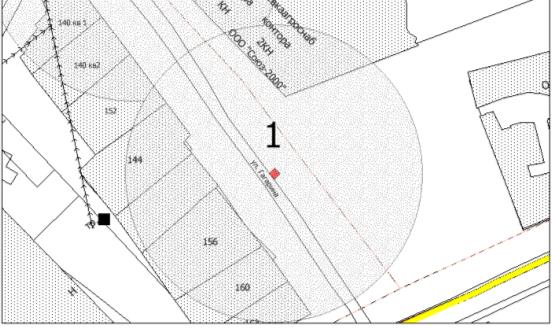 М 1 : 2000.Схема № 2размещения площадок для размещения твердых коммунальных отходов на территории муниципального образования Пономаревский сельсовет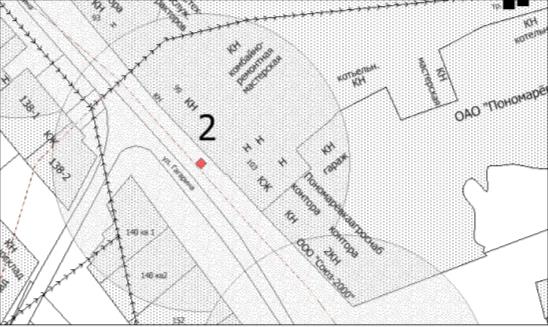 М 1 : 2000.Схема № 3размещения площадок для размещения твердых коммунальных отходов на территории муниципального образования Пономаревский сельсовет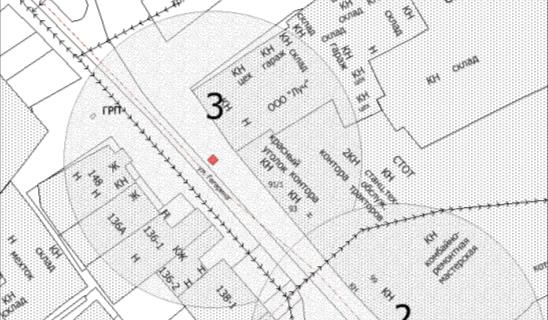 М 1 : 2000.Схема № 4размещения площадок для размещения твердых коммунальных отходов на территории муниципального образования Пономаревский сельсовет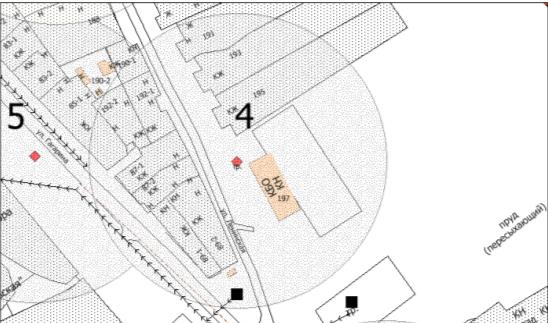 М 1 : 2000.Схема № 5размещения площадок для размещения твердых коммунальных отходов на территории муниципального образования Пономаревский сельсовет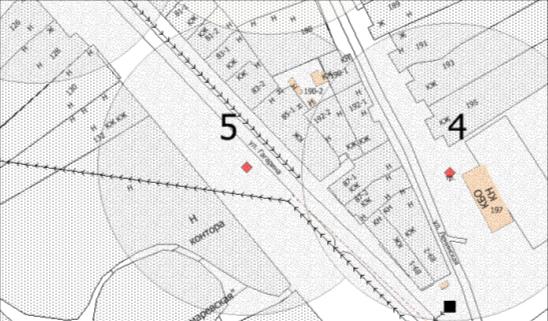 М 1 : 2000.Схема № 6размещения площадок для размещения твердых коммунальных отходов на территории муниципального образования Пономаревский сельсовет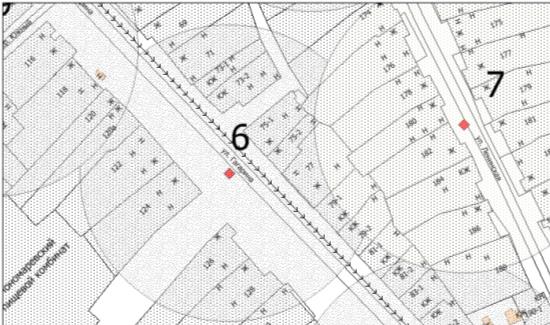 М 1 : 2000.Схема № 7размещения площадок для размещения твердых коммунальных отходов на территории муниципального образования Пономаревский сельсовет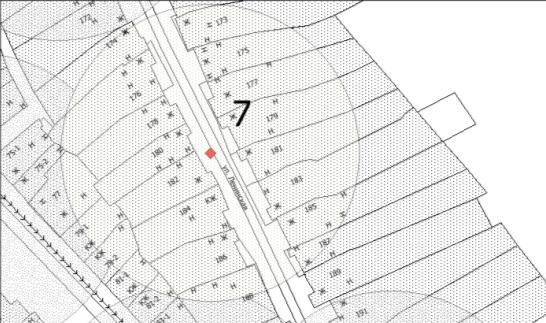 М 1 : 2000.Схема № 8размещения площадок для размещения твердых коммунальных отходов на территории муниципального образования Пономаревский сельсовет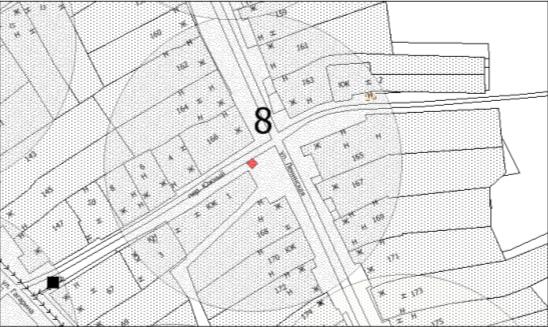 М 1 : 2000.Схема № 9размещения площадок для размещения твердых коммунальных отходов на территории муниципального образования Пономаревский сельсовет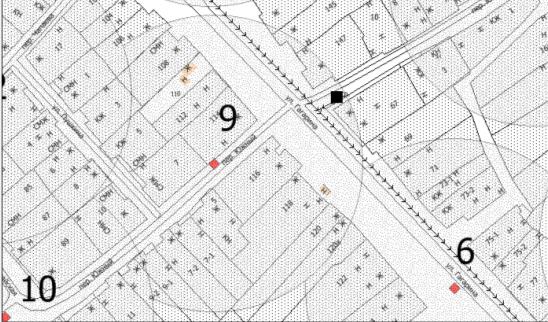 М 1 : 2000.Схема № 10размещения площадок для размещения твердых коммунальных отходов на территории муниципального образования Пономаревский сельсовет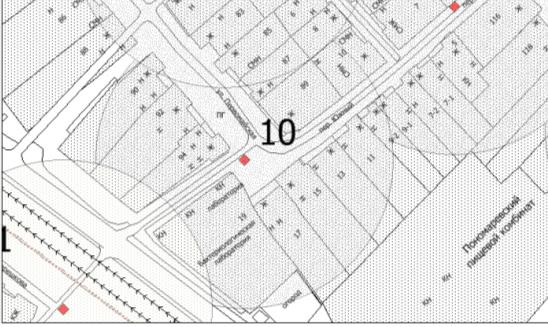 М 1 : 2000.Схема № 11размещения площадок для размещения твердых коммунальных отходов на территории муниципального образования Пономаревский сельсовет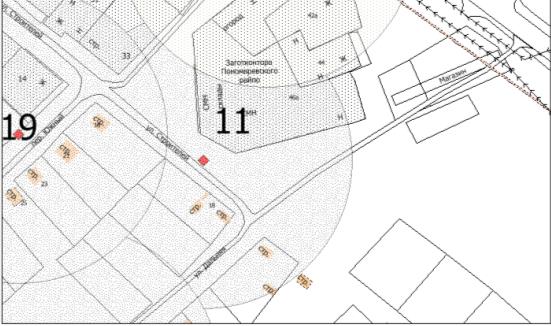 М 1 : 2000.Схема № 12размещения площадок для размещения твердых коммунальных отходов на территории муниципального образования Пономаревский сельсовет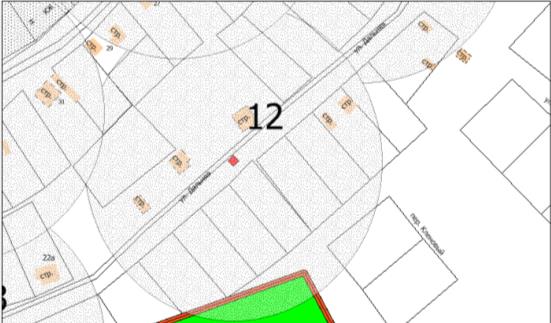 М 1 : 2000.Схема № 13размещения площадок для размещения твердых коммунальных отходов на территории муниципального образования Пономаревский сельсовет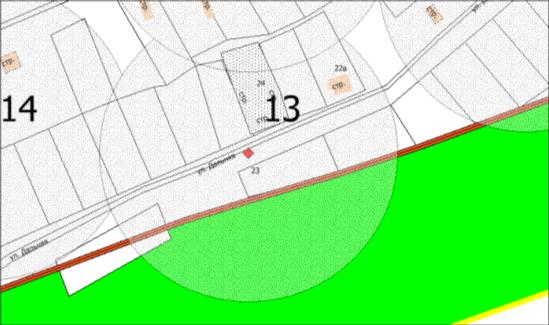 М 1 : 2000.Схема № 14размещения площадок для размещения твердых коммунальных отходов на территории муниципального образования Пономаревский сельсовет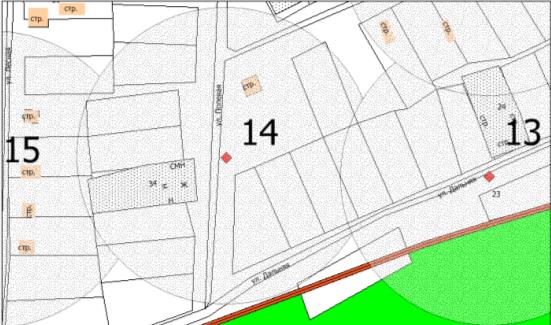 М 1 : 2000.Схема № 15размещения площадок для размещения твердых коммунальных отходов на территории муниципального образования Пономаревский сельсовет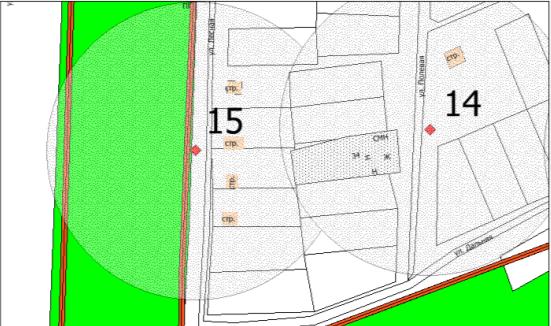 М 1 : 2000.Схема № 16размещения площадок для размещения твердых коммунальных отходов на территории муниципального образования Пономаревский сельсовет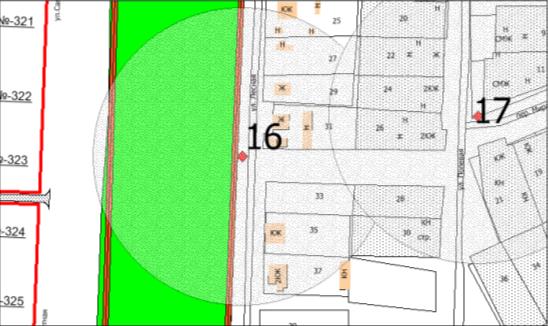 М 1 : 2000.Схема № 17размещения площадок для размещения твердых коммунальных отходов на территории муниципального образования Пономаревский сельсовет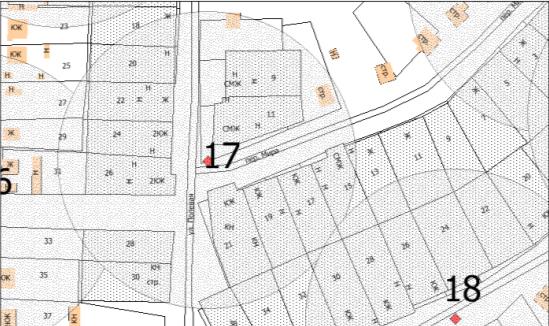 М 1 : 2000.Схема № 18размещения площадок для размещения твердых коммунальных отходов на территории муниципального образования Пономаревский сельсовет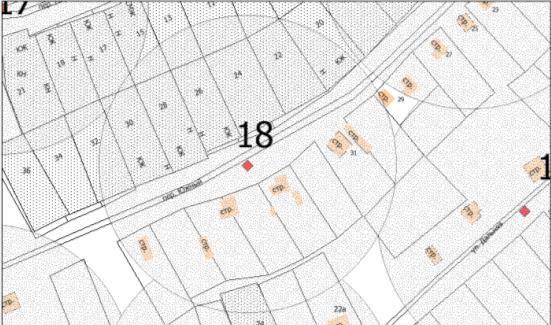 М 1 : 2000.Схема № 19размещения площадок для размещения твердых коммунальных отходов на территории муниципального образования Пономаревский сельсовет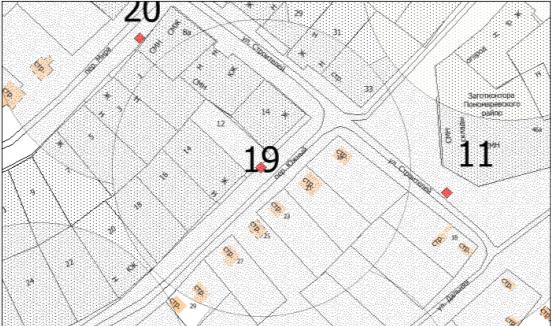 М 1 : 2000.Схема № 20размещения площадок для размещения твердых коммунальных отходов на территории муниципального образования Пономаревский сельсовет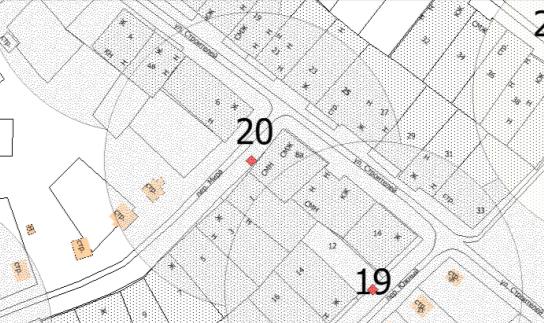 М 1 : 2000.Схема № 21размещения площадок для размещения твердых коммунальных отходов на территории муниципального образования Пономаревский сельсовет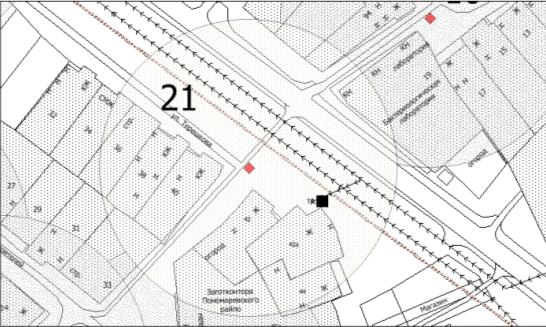 М 1 : 2000.Схема № 22размещения площадок для размещения твердых коммунальных отходов на территории муниципального образования Пономаревский сельсовет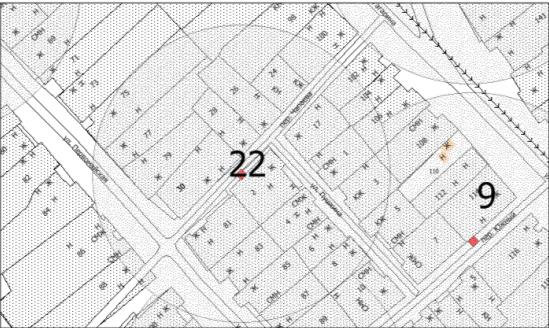 М 1 : 2000.Схема № 23размещения площадок для размещения твердых коммунальных отходов на территории муниципального образования Пономаревский сельсовет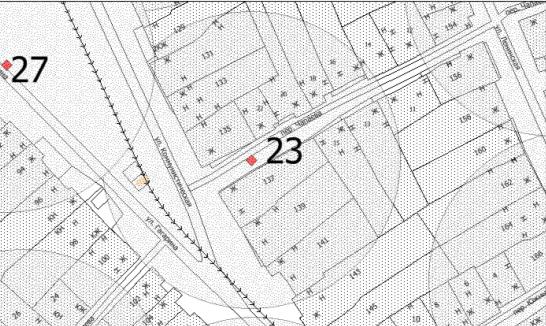 М 1 : 2000.Схема № 24размещения площадок для размещения твердых коммунальных отходов на территории муниципального образования Пономаревский сельсовет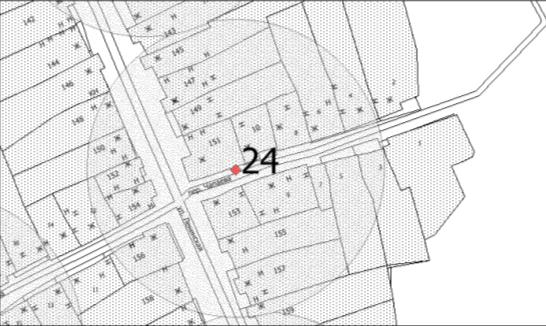 М 1 : 2000.Схема № 25размещения площадок для размещения твердых коммунальных отходов на территории муниципального образования Пономаревский сельсовет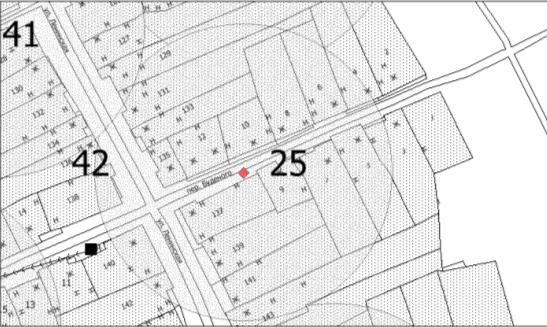 М 1 : 2000.Схема № 26размещения площадок для размещения твердых коммунальных отходов на территории муниципального образования Пономаревский сельсовет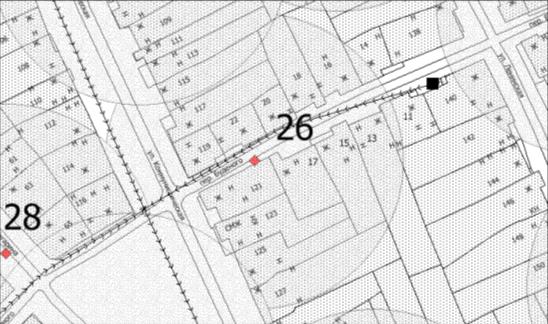 М 1 : 2000.Схема № 27размещения площадок для размещения твердых коммунальных отходов на территории муниципального образования Пономаревский сельсовет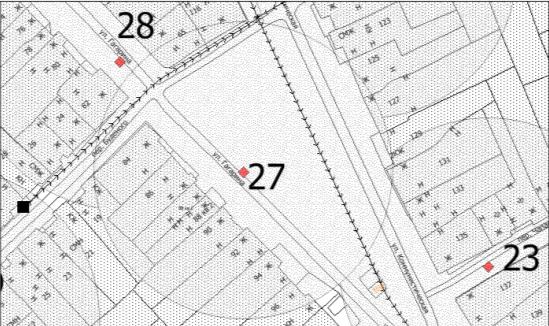 М 1 : 2000.Схема № 28размещения площадок для размещения твердых коммунальных отходов на территории муниципального образования Пономаревский сельсовет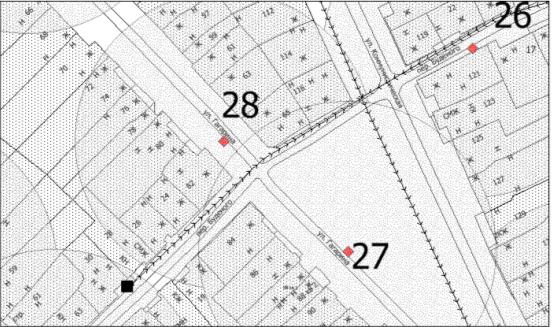 М 1 : 2000.Схема № 29размещения площадок для размещения твердых коммунальных отходов на территории муниципального образования Пономаревский сельсовет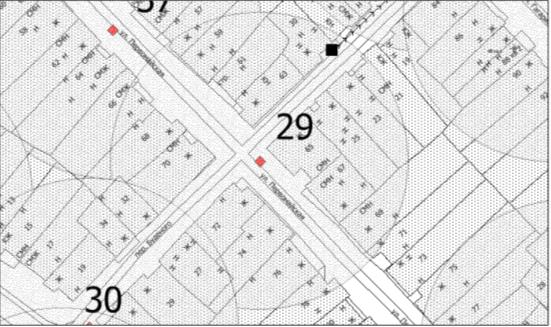 М 1 : 2000.Схема № 30размещения площадок для размещения твердых коммунальных отходов на территории муниципального образования Пономаревский сельсовет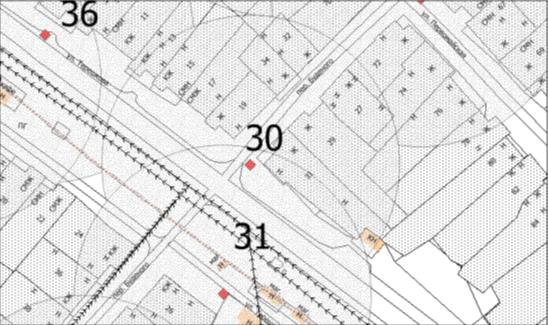 М 1 : 2000.Схема № 31размещения площадок для размещения твердых коммунальных отходов на территории муниципального образования Пономаревский сельсовет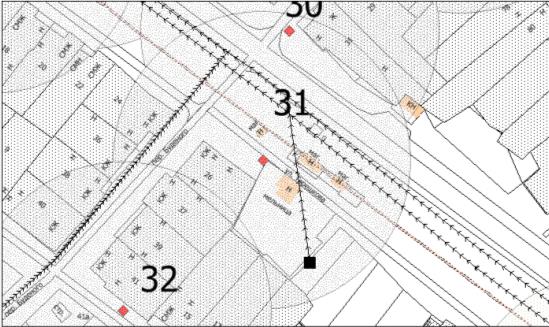 М 1 : 2000.Схема № 32размещения площадок для размещения твердых коммунальных отходов на территории муниципального образования Пономаревский сельсовет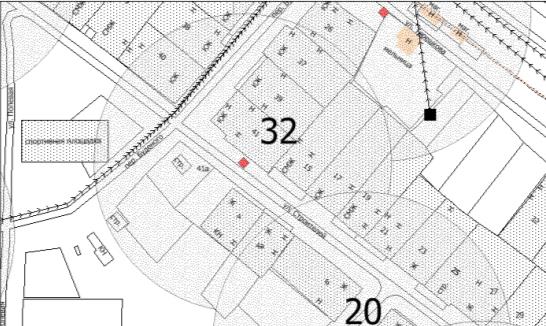 М 1 : 2000.Схема № 33размещения площадок для размещения твердых коммунальных отходов на территории муниципального образования Пономаревский сельсовет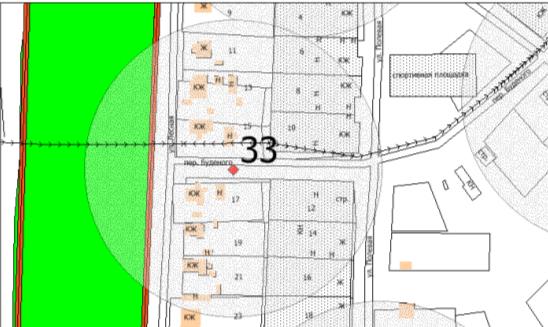 М 1 : 2000.Схема № 34размещения площадок для размещения твердых коммунальных отходов на территории муниципального образования Пономаревский сельсовет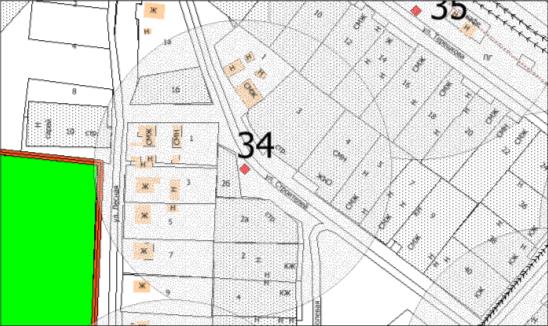 М 1 : 2000.Схема № 35размещения площадок для размещения твердых коммунальных отходов на территории муниципального образования Пономаревский сельсовет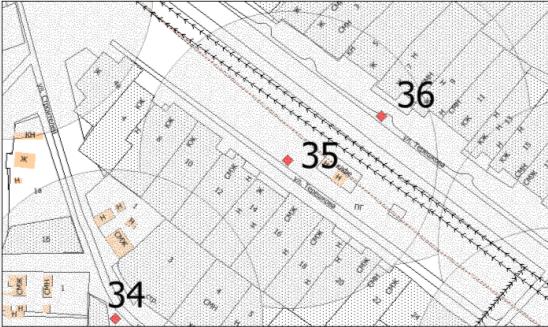 М 1 : 2000.Схема № 36размещения площадок для размещения твердых коммунальных отходов на территории муниципального образования Пономаревский сельсовет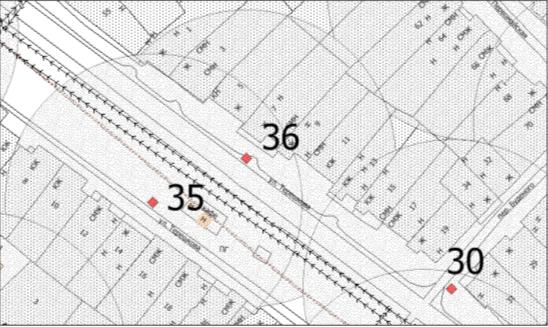 М 1 : 2000.Схема № 37размещения площадок для размещения твердых коммунальных отходов на территории муниципального образования Пономаревский сельсовет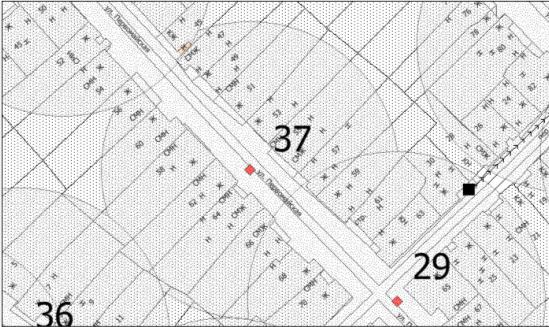 М 1 : 2000.Схема № 38размещения площадок для размещения твердых коммунальных отходов на территории муниципального образования Пономаревский сельсовет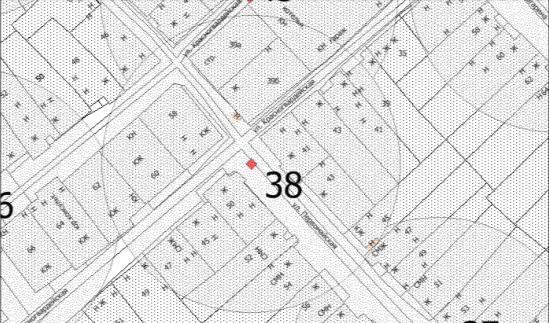 М 1 : 2000.Схема № 39размещения площадок для размещения твердых коммунальных отходов на территории муниципального образования Пономаревский сельсовет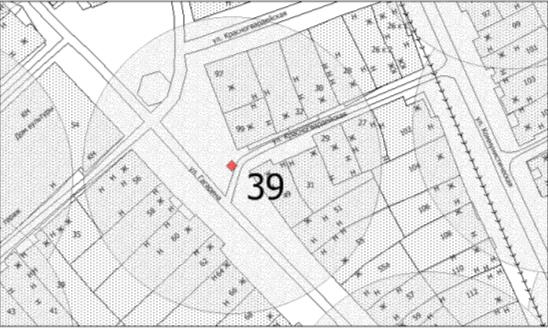 М 1 : 2000.Схема № 40размещения площадок для размещения твердых коммунальных отходов на территории муниципального образования Пономаревский сельсовет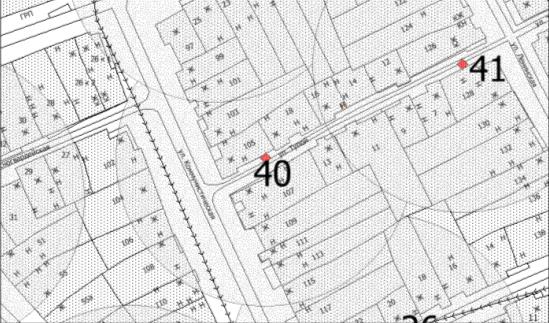 М 1 : 2000.Схема № 41размещения площадок для размещения твердых коммунальных отходов на территории муниципального образования Пономаревский сельсовет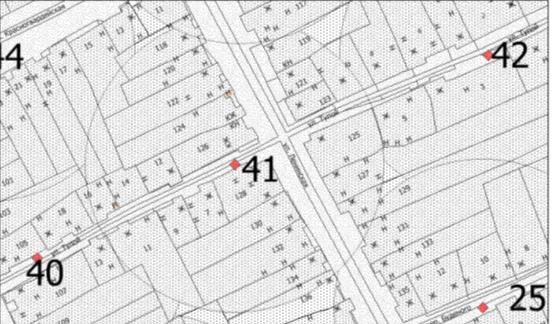 М 1 : 2000.Схема № 42размещения площадок для размещения твердых коммунальных отходов на территории муниципального образования Пономаревский сельсовет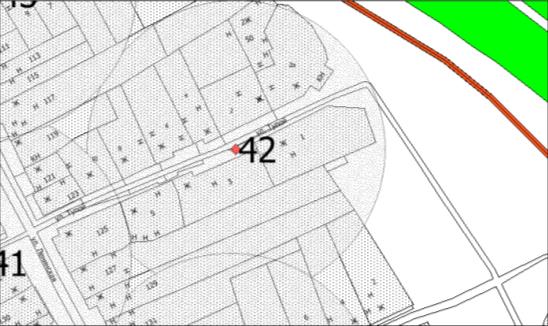 М 1 : 2000.Схема № 43размещения площадок для размещения твердых коммунальных отходов на территории муниципального образования Пономаревский сельсовет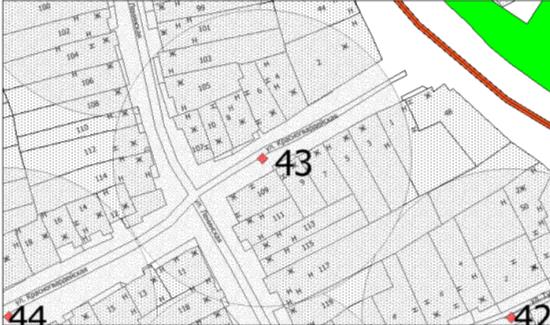 М 1 : 2000.Схема № 44размещения площадок для размещения твердых коммунальных отходов на территории муниципального образования Пономаревский сельсовет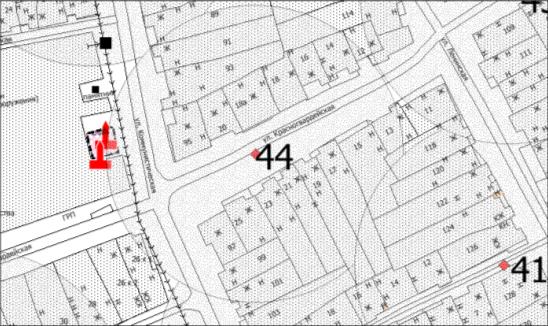 М 1 : 2000.Схема № 45размещения площадок для размещения твердых коммунальных отходов на территории муниципального образования Пономаревский сельсовет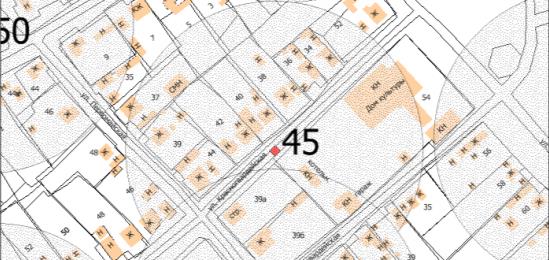 М 1 : 2000.Схема № 46размещения площадок для размещения твердых коммунальных отходов на территории муниципального образования Пономаревский сельсовет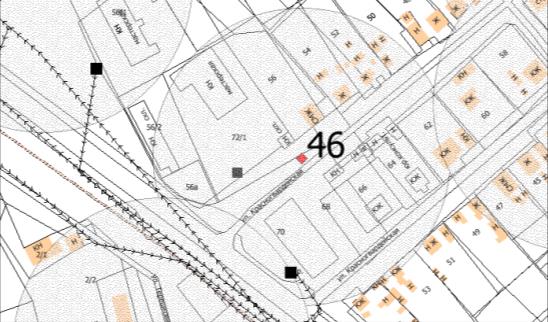 М 1 : 2000.Схема № 47размещения площадок для размещения твердых коммунальных отходов на территории муниципального образования Пономаревский сельсовет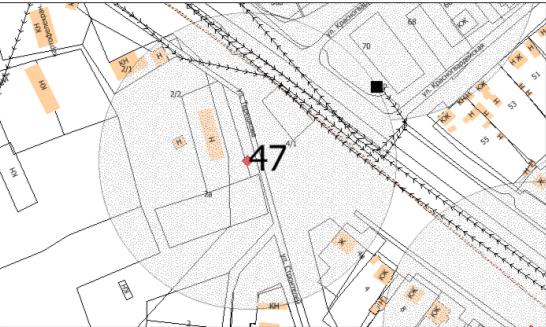 М 1 : 2000.Схема № 48размещения площадок для размещения твердых коммунальных отходов на территории муниципального образования Пономаревский сельсовет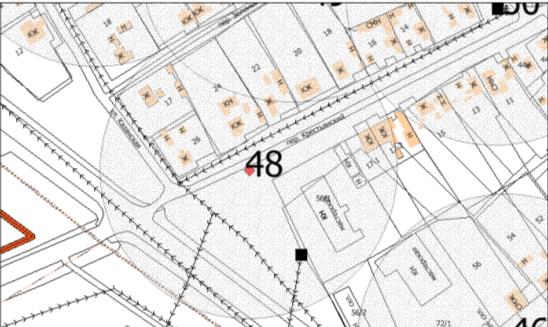 М 1 : 2000.Схема № 49размещения площадок для размещения твердых коммунальных отходов на территории муниципального образования Пономаревский сельсовет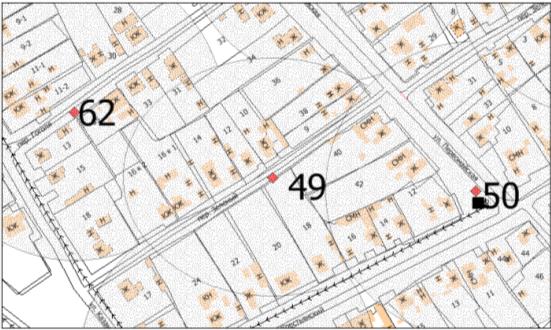 М 1 : 2000.Схема № 50размещения площадок для размещения твердых коммунальных отходов на территории муниципального образования Пономаревский сельсовет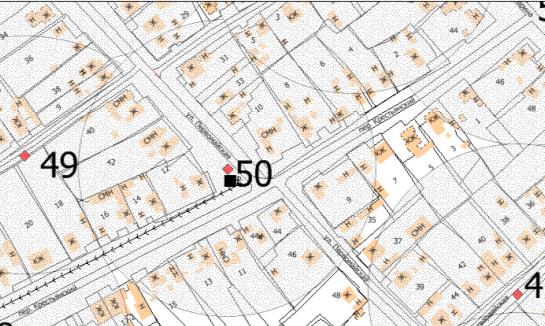 М 1 : 2000.Схема № 51размещения площадок для размещения твердых коммунальных отходов на территории муниципального образования Пономаревский сельсовет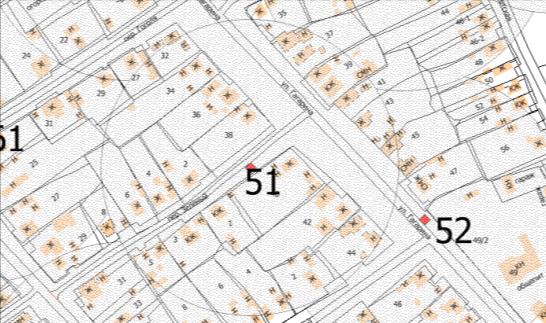 М 1 : 2000.Схема № 52размещения площадок для размещения твердых коммунальных отходов на территории муниципального образования Пономаревский сельсовет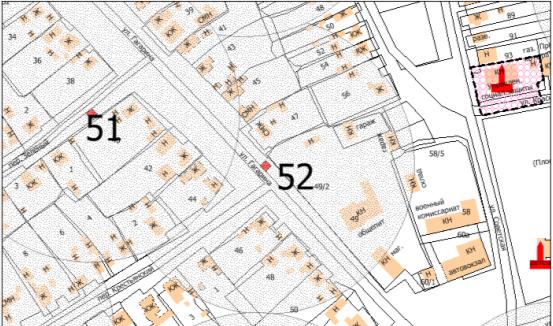 М 1 : 2000.Схема № 53размещения площадок для размещения твердых коммунальных отходов на территории муниципального образования Пономаревский сельсовет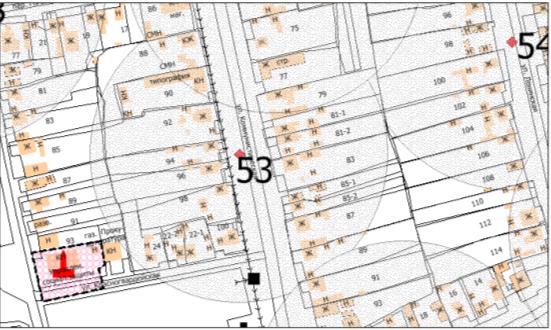 М 1 : 2000.Схема № 54размещения площадок для размещения твердых коммунальных отходов на территории муниципального образования Пономаревский сельсовет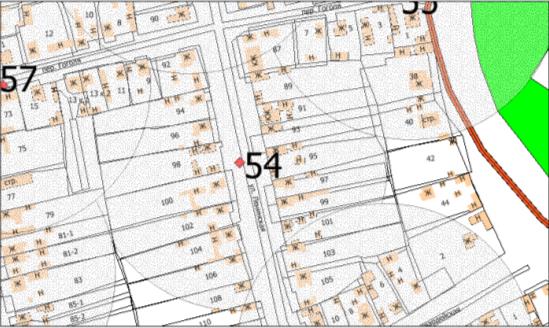 М 1 : 2000.Схема № 55размещения площадок для размещения твердых коммунальных отходов на территории муниципального образования Пономаревский сельсовет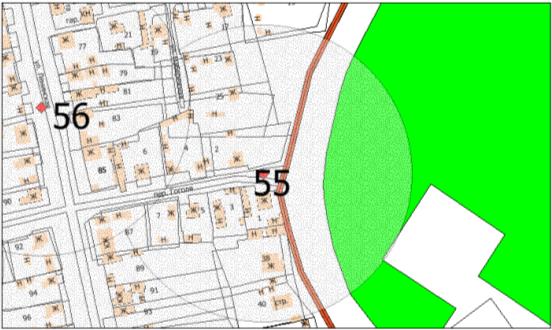 М 1 : 2000.Схема № 56размещения площадок для размещения твердых коммунальных отходов на территории муниципального образования Пономаревский сельсовет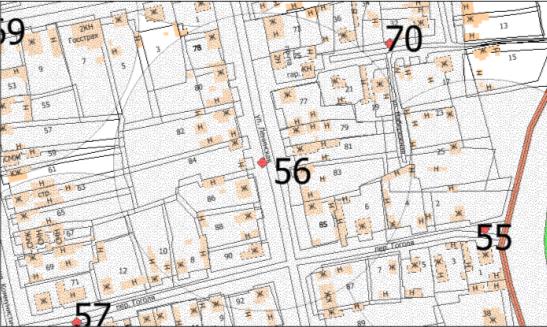 М 1 : 2000.Схема № 57размещения площадок для размещения твердых коммунальных отходов на территории муниципального образования Пономаревский сельсовет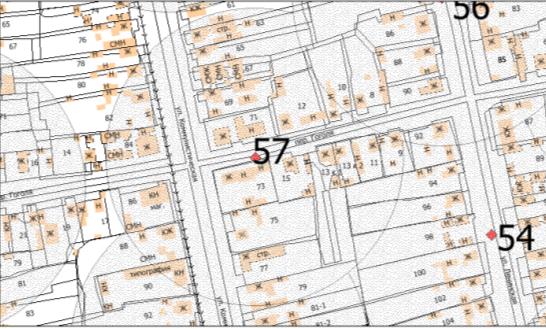 М 1 : 2000.Схема № 58размещения площадок для размещения твердых коммунальных отходов на территории муниципального образования Пономаревский сельсовет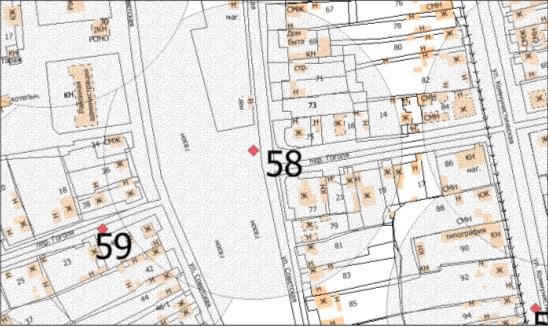 М 1 : 2000.Схема № 59размещения площадок для размещения твердых коммунальных отходов на территории муниципального образования Пономаревский сельсовет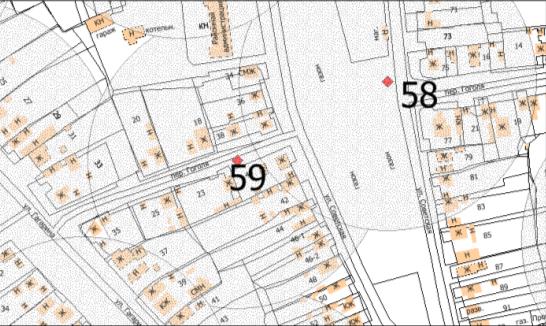 М 1 : 2000.Схема № 60размещения площадок для размещения твердых коммунальных отходов на территории муниципального образования Пономаревский сельсовет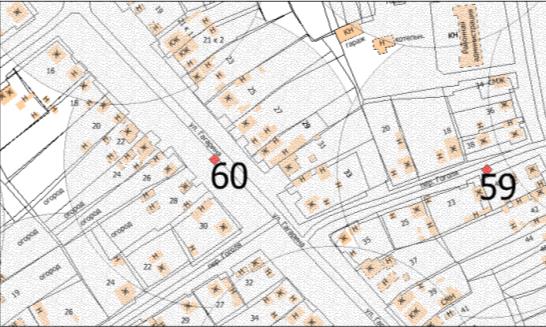 М 1 : 2000.Схема № 61размещения площадок для размещения твердых коммунальных отходов на территории муниципального образования Пономаревский сельсовет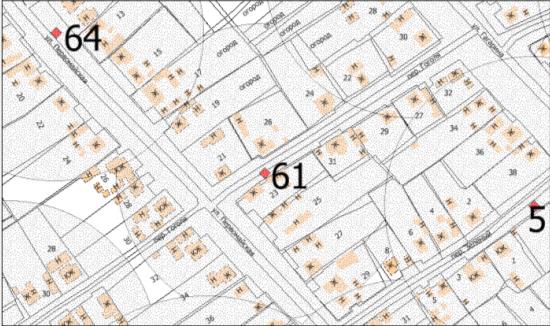 М 1 : 2000.Схема № 62размещения площадок для размещения твердых коммунальных отходов на территории муниципального образования Пономаревский сельсовет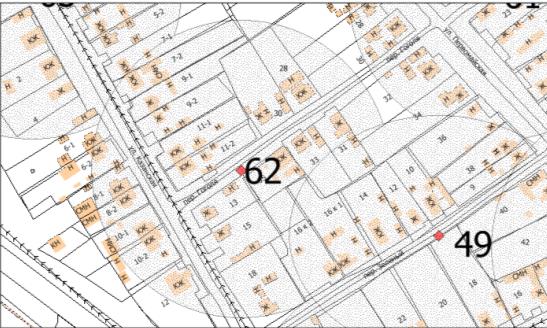 М 1 : 2000.Схема № 63размещения площадок для размещения твердых коммунальных отходов на территории муниципального образования Пономаревский сельсовет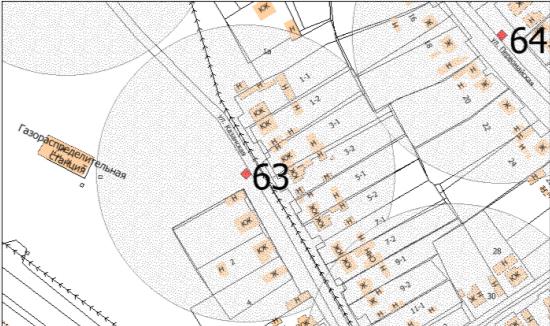 М 1 : 2000.Схема № 64размещения площадок для размещения твердых коммунальных отходов на территории муниципального образования Пономаревский сельсовет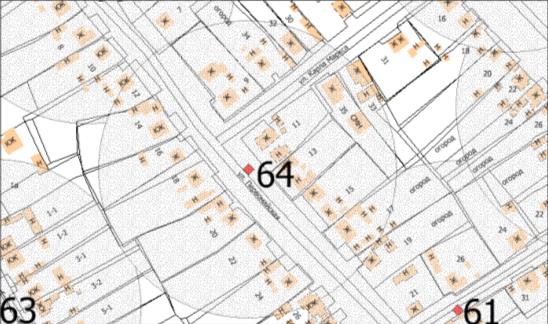 М 1 : 2000.Схема № 65размещения площадок для размещения твердых коммунальных отходов на территории муниципального образования Пономаревский сельсовет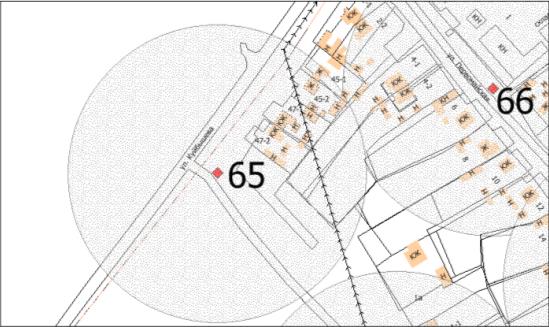 М 1 : 2000.Схема № 66размещения площадок для размещения твердых коммунальных отходов на территории муниципального образования Пономаревский сельсовет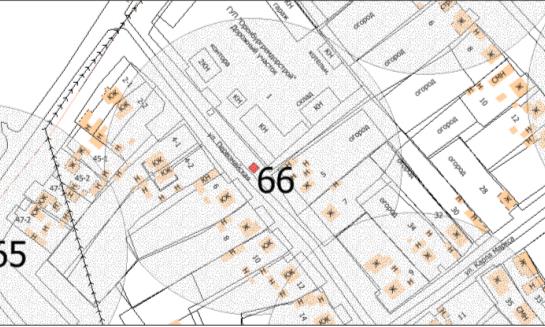 М 1 : 2000.Схема № 67размещения площадок для размещения твердых коммунальных отходов на территории муниципального образования Пономаревский сельсовет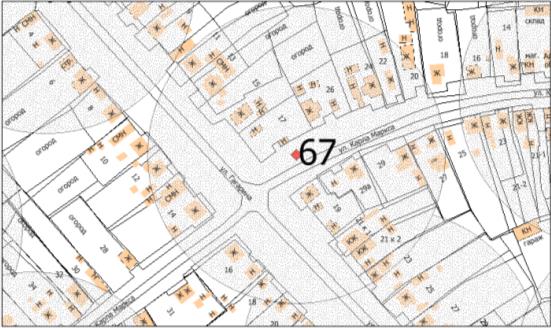 М 1 : 2000.Схема № 68размещения площадок для размещения твердых коммунальных отходов на территории муниципального образования Пономаревский сельсовет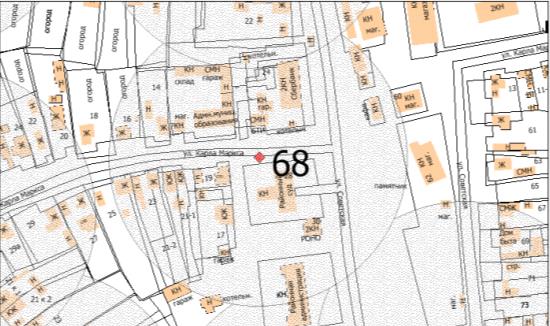 М 1 : 2000.Схема № 69размещения площадок для размещения твердых коммунальных отходов на территории муниципального образования Пономаревский сельсовет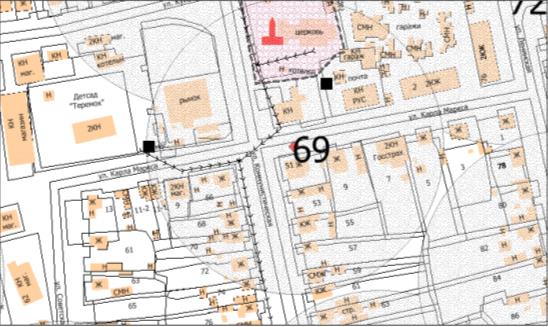 М 1 : 2000.Схема № 70размещения площадок для размещения твердых коммунальных отходов на территории муниципального образования Пономаревский сельсовет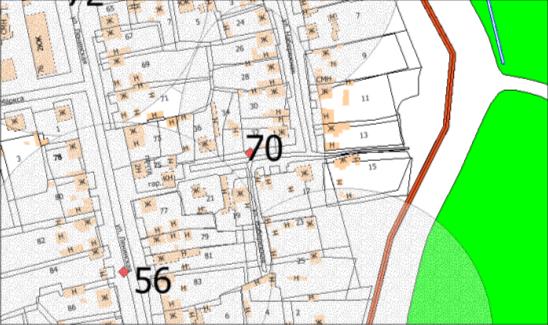 М 1 : 2000.Схема № 71размещения площадок для размещения твердых коммунальных отходов на территории муниципального образования Пономаревский сельсовет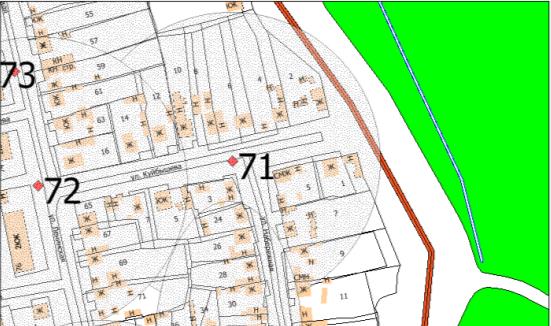 М 1 : 2000.Схема № 72размещения площадок для размещения твердых коммунальных отходов на территории муниципального образования Пономаревский сельсовет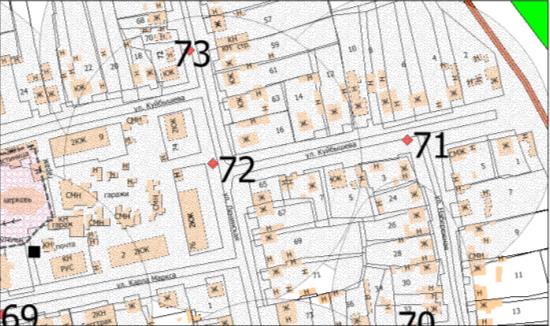 М 1 : 2000.Схема № 73размещения площадок для размещения твердых коммунальных отходов на территории муниципального образования Пономаревский сельсовет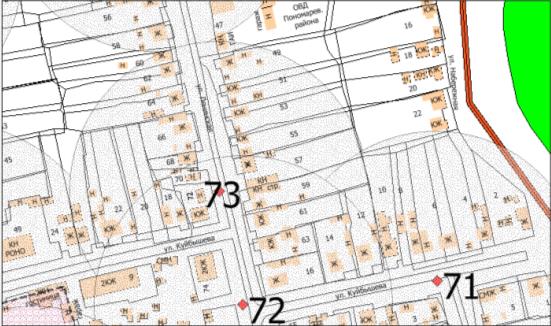 М 1 : 2000.Схема № 74размещения площадок для размещения твердых коммунальных отходов на территории муниципального образования Пономаревский сельсовет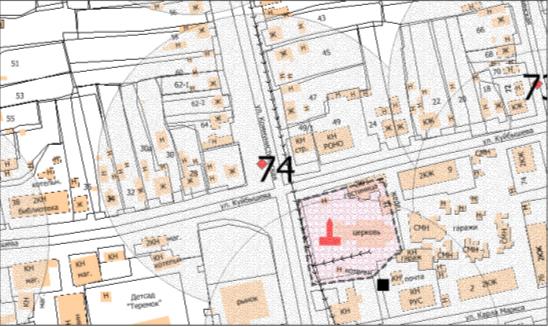 М 1 : 2000.Схема № 75размещения площадок для размещения твердых коммунальных отходов на территории муниципального образования Пономаревский сельсовет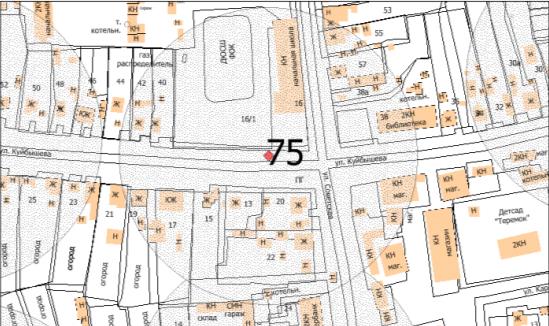 М 1 : 2000.Схема № 76размещения площадок для размещения твердых коммунальных отходов на территории муниципального образования Пономаревский сельсовет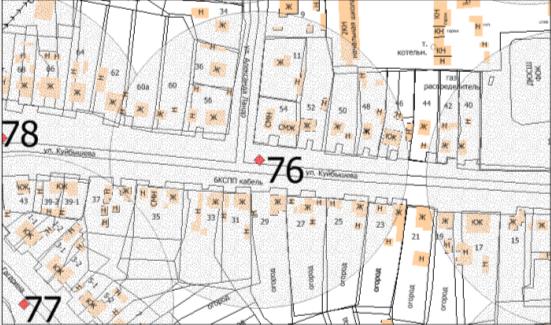 М 1 : 2000.Схема № 77размещения площадок для размещения твердых коммунальных отходов на территории муниципального образования Пономаревский сельсовет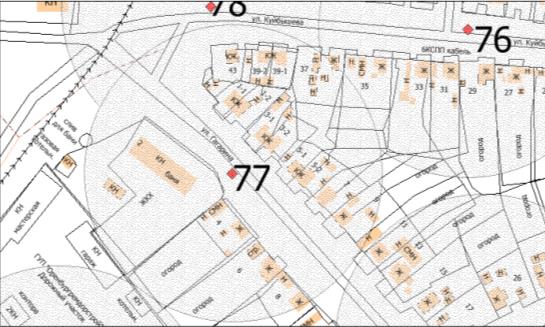 М 1 : 2000.Схема № 78размещения площадок для размещения твердых коммунальных отходов на территории муниципального образования Пономаревский сельсовет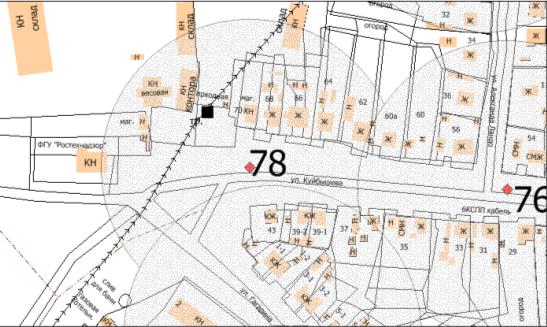 М 1 : 2000.Схема № 79размещения площадок для размещения твердых коммунальных отходов на территории муниципального образования Пономаревский сельсовет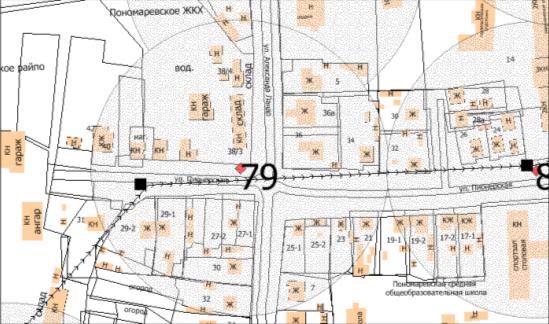 М 1 : 2000.Схема № 80размещения площадок для размещения твердых коммунальных отходов на территории муниципального образования Пономаревский сельсовет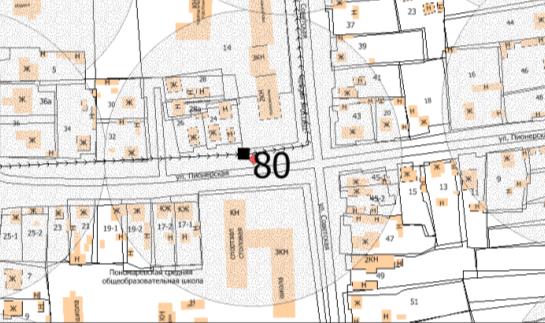 М 1 : 2000.Схема № 81размещения площадок для размещения твердых коммунальных отходов на территории муниципального образования Пономаревский сельсовет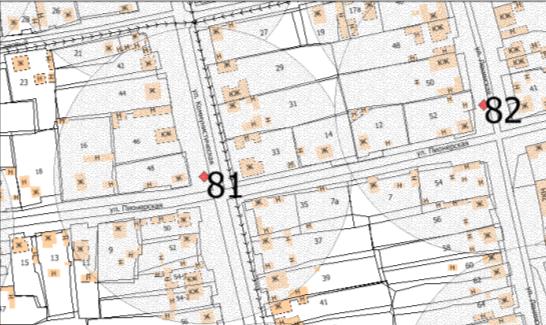 М 1 : 2000.Схема № 82размещения площадок для размещения твердых коммунальных отходов на территории муниципального образования Пономаревский сельсовет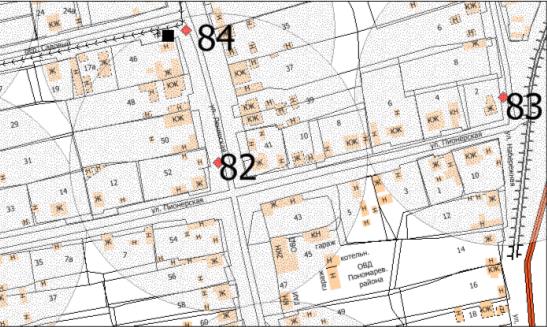 М 1 : 2000.Схема № 83размещения площадок для размещения твердых коммунальных отходов на территории муниципального образования Пономаревский сельсовет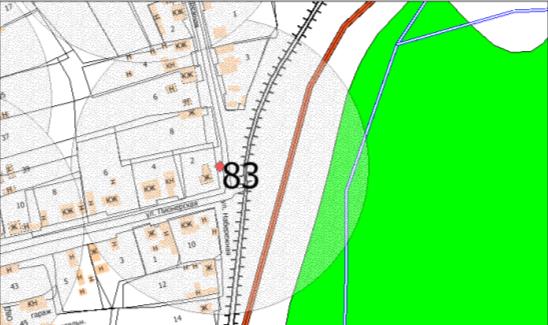 М 1 : 2000.Схема № 84размещения площадок для размещения твердых коммунальных отходов на территории муниципального образования Пономаревский сельсовет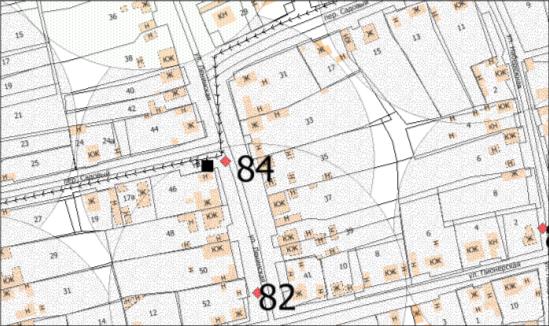 М 1 : 2000.Схема № 85размещения площадок для размещения твердых коммунальных отходов на территории муниципального образования Пономаревский сельсовет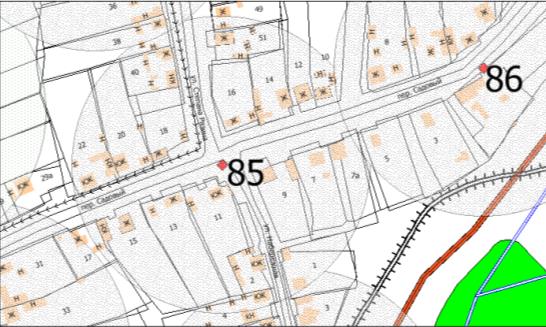 М 1 : 2000.Схема № 86размещения площадок для размещения твердых коммунальных отходов на территории муниципального образования Пономаревский сельсовет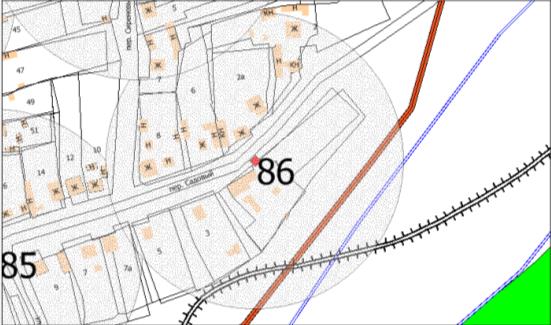 М 1 : 2000.Схема № 87размещения площадок для размещения твердых коммунальных отходов на территории муниципального образования Пономаревский сельсовет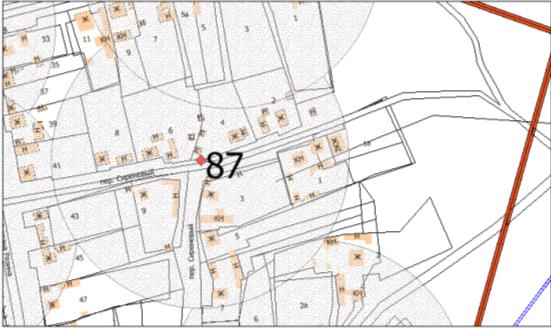 М 1 : 2000.Схема № 88размещения площадок для размещения твердых коммунальных отходов на территории муниципального образования Пономаревский сельсовет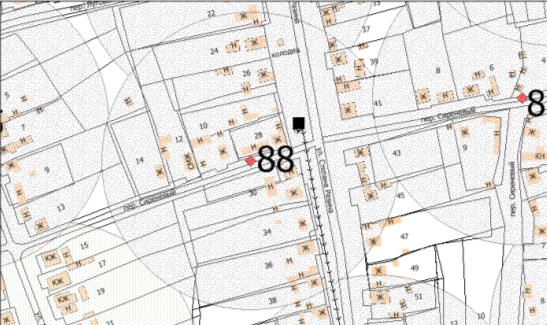 М 1 : 2000.Схема № 89размещения площадок для размещения твердых коммунальных отходов на территории муниципального образования Пономаревский сельсовет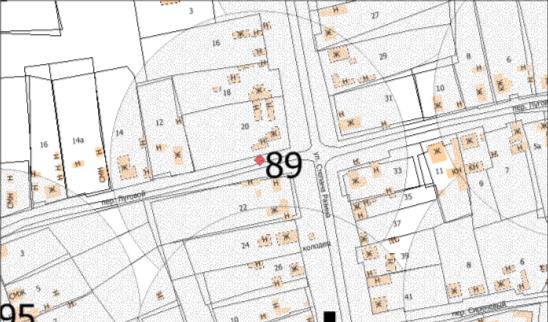 М 1 : 2000.Схема № 90размещения площадок для размещения твердых коммунальных отходов на территории муниципального образования Пономаревский сельсовет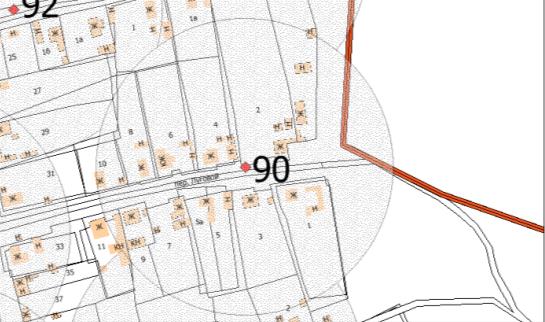 М 1 : 2000.Схема № 91размещения площадок для размещения твердых коммунальных отходов на территории муниципального образования Пономаревский сельсовет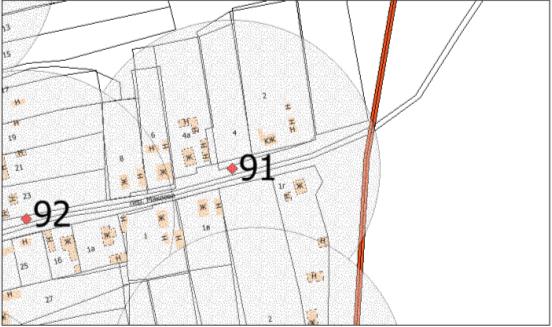 М 1 : 2000.Схема № 92размещения площадок для размещения твердых коммунальных отходов на территории муниципального образования Пономаревский сельсовет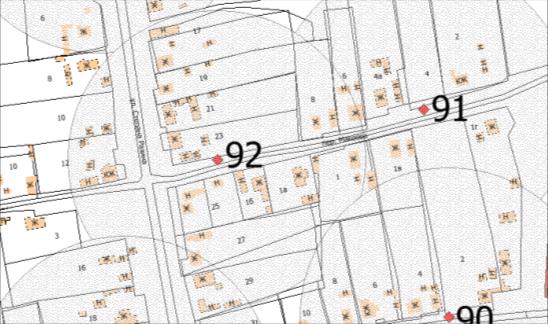 М 1 : 2000.Схема № 93размещения площадок для размещения твердых коммунальных отходов на территории муниципального образования Пономаревский сельсовет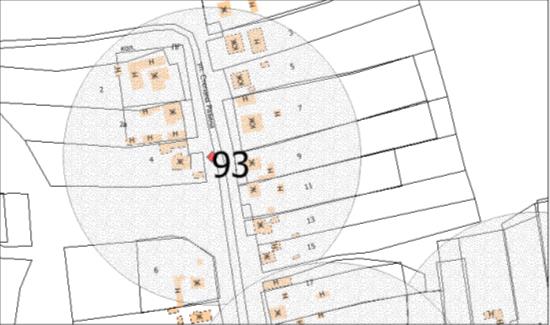 М 1 : 2000.Схема № 94размещения площадок для размещения твердых коммунальных отходов на территории муниципального образования Пономаревский сельсовет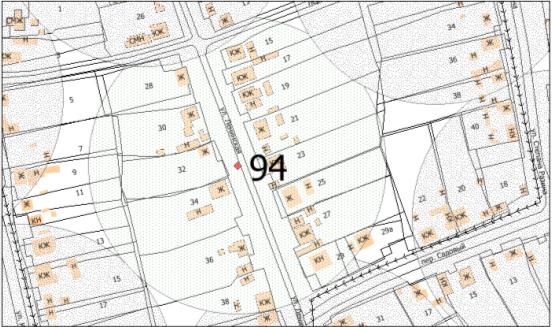 М 1 : 2000.Схема № 95размещения площадок для размещения твердых коммунальных отходов на территории муниципального образования Пономаревский сельсовет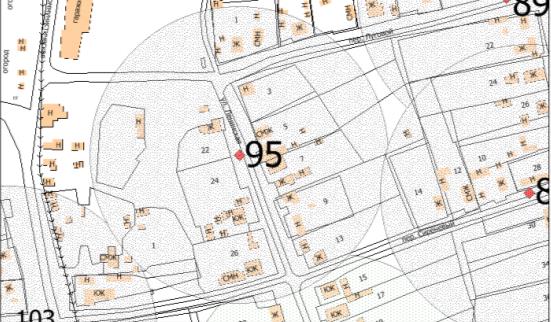 М 1 : 2000.Схема № 96размещения площадок для размещения твердых коммунальных отходов на территории муниципального образования Пономаревский сельсовет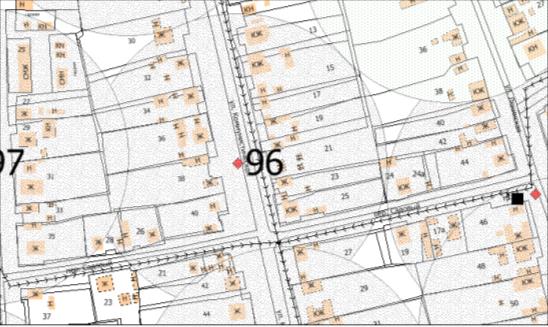 М 1 : 2000.Схема № 97размещения площадок для размещения твердых коммунальных отходов на территории муниципального образования Пономаревский сельсовет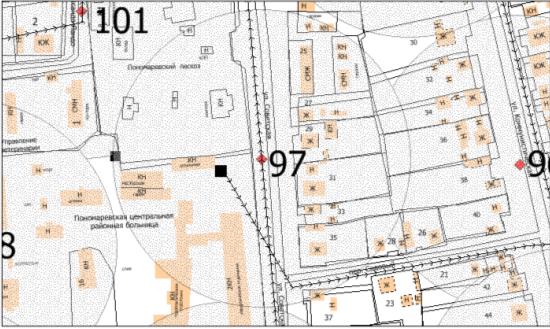 М 1 : 2000.Схема № 98размещения площадок для размещения твердых коммунальных отходов на территории муниципального образования Пономаревский сельсовет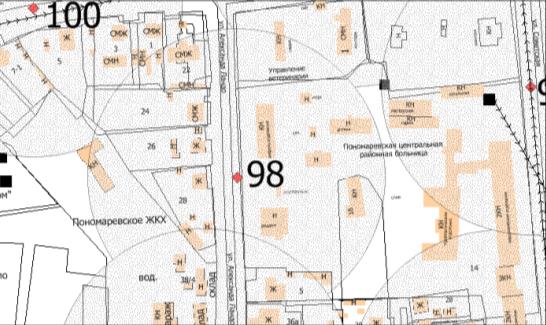 М 1 : 2000.Схема № 99размещения площадок для размещения твердых коммунальных отходов на территории муниципального образования Пономаревский сельсовет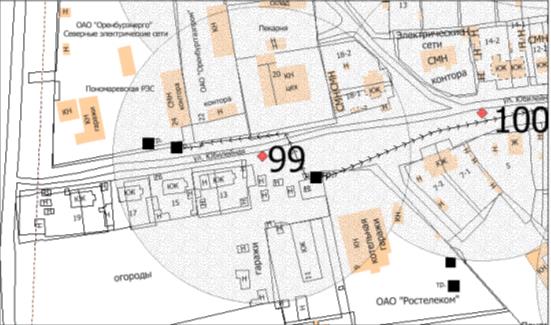 М 1 : 2000.Схема № 100размещения площадок для размещения твердых коммунальных отходов на территории муниципального образования Пономаревский сельсовет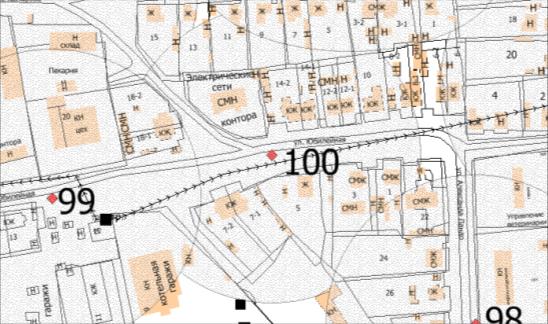 М 1 : 2000.Схема № 101размещения площадок для размещения твердых коммунальных отходов на территории муниципального образования Пономаревский сельсовет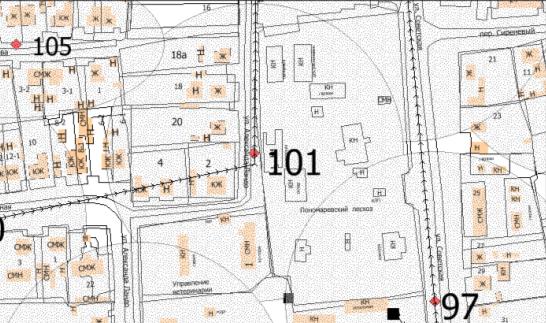 М 1 : 2000.Схема № 102размещения площадок для размещения твердых коммунальных отходов на территории муниципального образования Пономаревский сельсовет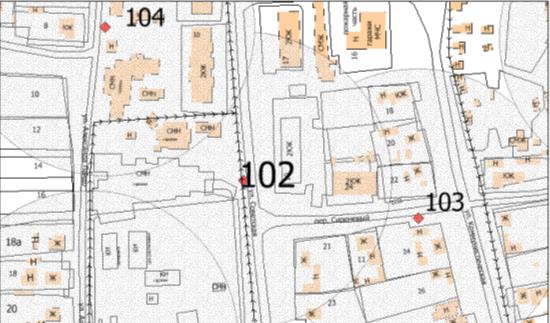 М 1 : 2000.Схема № 103размещения площадок для размещения твердых коммунальных отходов на территории муниципального образования Пономаревский сельсовет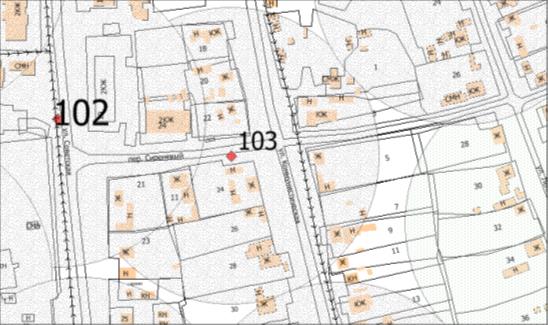 М 1 : 2000.Схема № 104размещения площадок для размещения твердых коммунальных отходов на территории муниципального образования Пономаревский сельсовет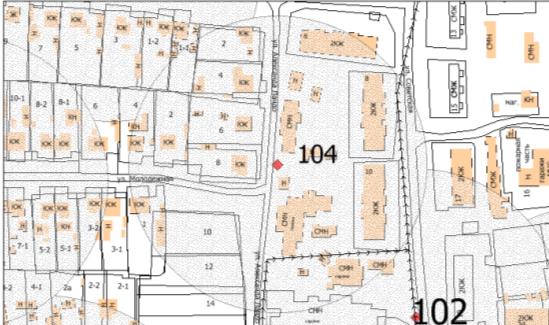 М 1 : 2000.Схема № 105размещения площадок для размещения твердых коммунальных отходов на территории муниципального образования Пономаревский сельсовет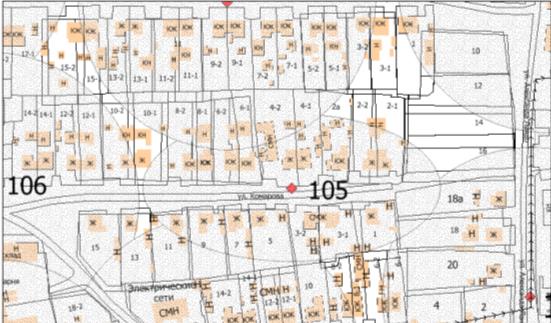 М 1 : 2000.Схема № 106размещения площадок для размещения твердых коммунальных отходов на территории муниципального образования Пономаревский сельсовет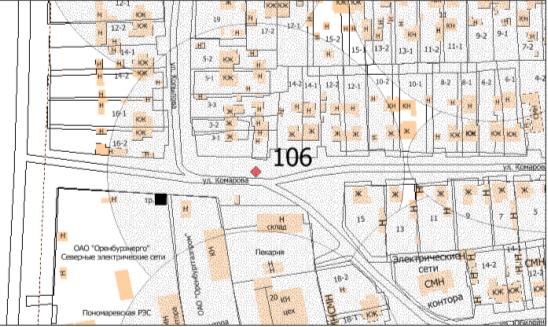 М 1 : 2000.Схема № 107размещения площадок для размещения твердых коммунальных отходов на территории муниципального образования Пономаревский сельсовет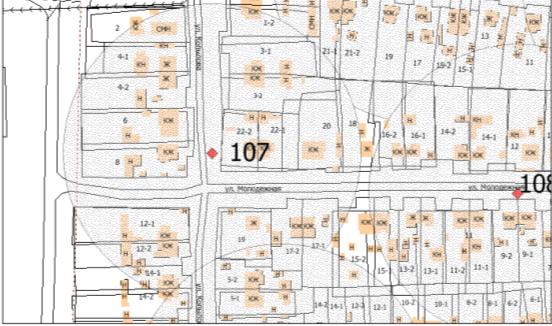 М 1 : 2000.Схема № 108размещения площадок для размещения твердых коммунальных отходов на территории муниципального образования Пономаревский сельсовет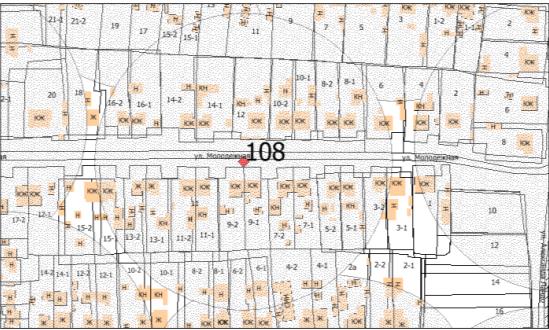 М 1 : 2000.Схема № 109размещения площадок для размещения твердых коммунальных отходов на территории муниципального образования Пономаревский сельсовет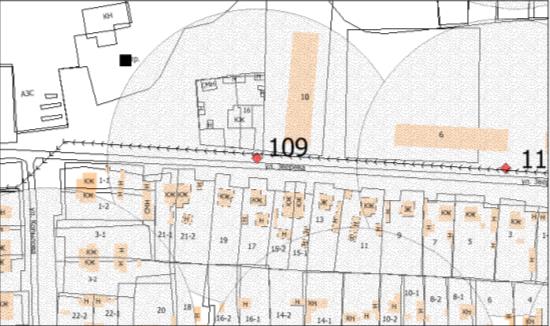 М 1 : 2000.Схема № 110размещения площадок для размещения твердых коммунальных отходов на территории муниципального образования Пономаревский сельсовет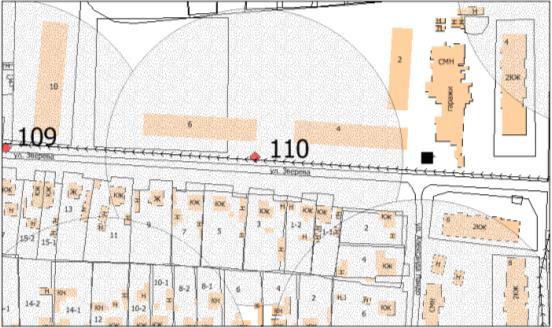 М 1 : 2000.Схема № 111размещения площадок для размещения твердых коммунальных отходов на территории муниципального образования Пономаревский сельсовет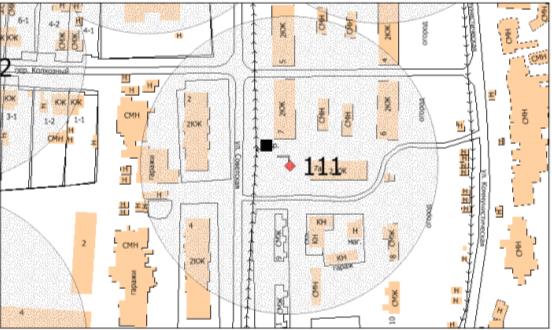 М 1 : 2000.Схема № 112размещения площадок для размещения твердых коммунальных отходов на территории муниципального образования Пономаревский сельсовет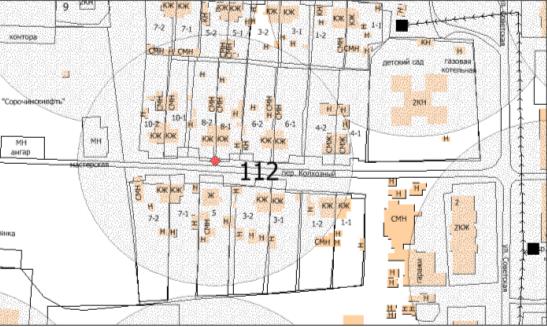 М 1 : 2000.Схема № 113размещения площадок для размещения твердых коммунальных отходов на территории муниципального образования Пономаревский сельсовет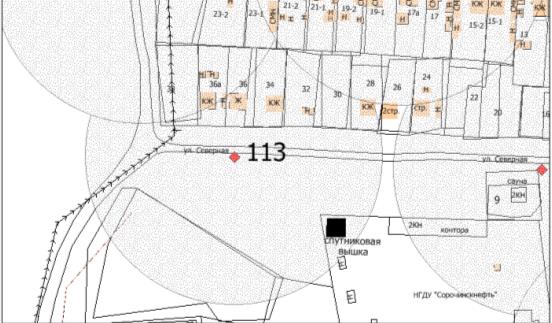 М 1 : 2000.Схема № 114размещения площадок для размещения твердых коммунальных отходов на территории муниципального образования Пономаревский сельсовет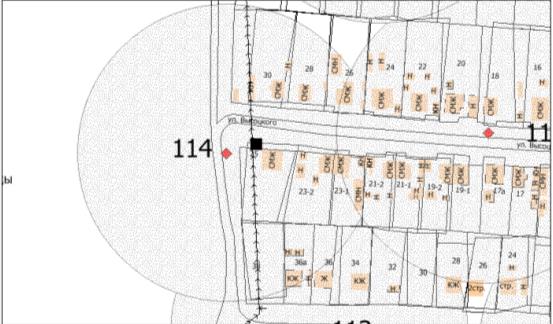 М 1 : 2000.Схема № 115размещения площадок для размещения твердых коммунальных отходов на территории муниципального образования Пономаревский сельсовет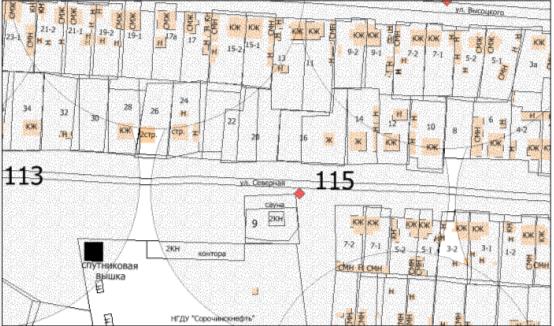 М 1 : 2000.Схема № 116размещения площадок для размещения твердых коммунальных отходов на территории муниципального образования Пономаревский сельсовет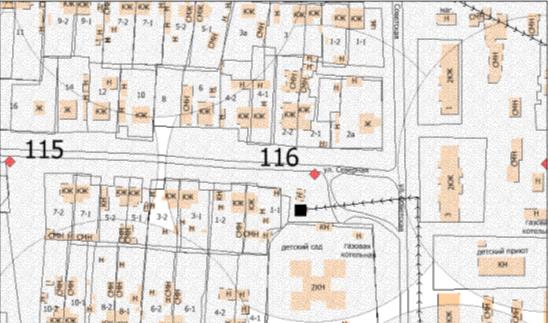 М 1 : 2000.Схема № 117размещения площадок для размещения твердых коммунальных отходов на территории муниципального образования Пономаревский сельсовет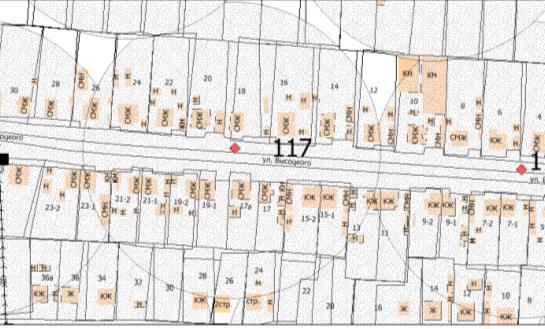 М 1 : 2000.Схема № 118размещения площадок для размещения твердых коммунальных отходов на территории муниципального образования Пономаревский сельсовет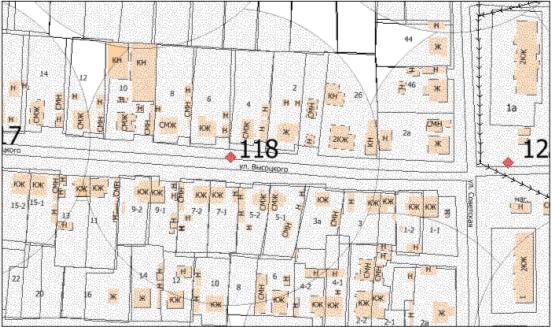 М 1 : 2000.Схема № 119размещения площадок для размещения твердых коммунальных отходов на территории муниципального образования Пономаревский сельсовет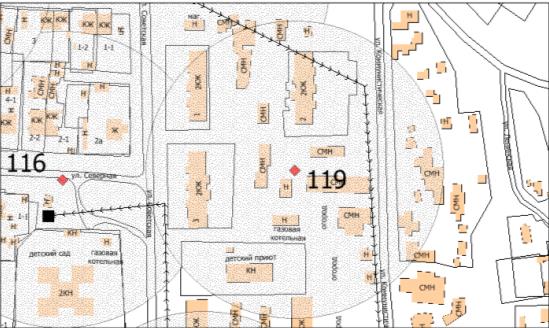 М 1 : 2000.Схема № 120размещения площадок для размещения твердых коммунальных отходов на территории муниципального образования Пономаревский сельсовет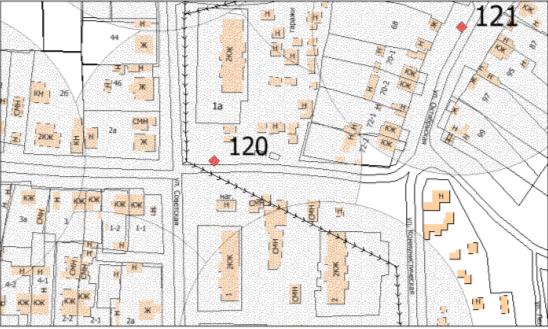 М 1 : 2000.Схема № 121размещения площадок для размещения твердых коммунальных отходов на территории муниципального образования Пономаревский сельсовет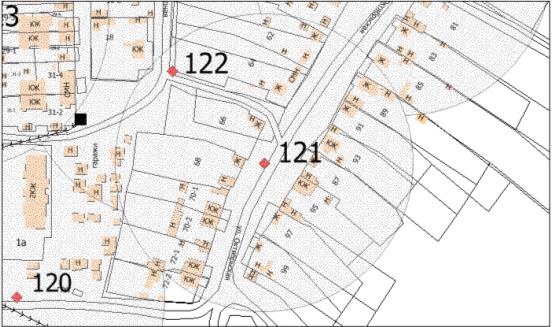 М 1 : 2000.Схема № 122размещения площадок для размещения твердых коммунальных отходов на территории муниципального образования Пономаревский сельсовет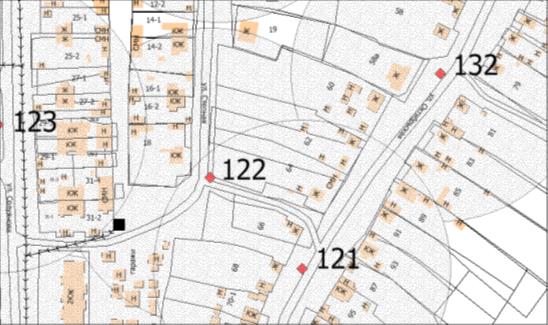 М 1 : 2000.Схема № 123размещения площадок для размещения твердых коммунальных отходов на территории муниципального образования Пономаревский сельсовет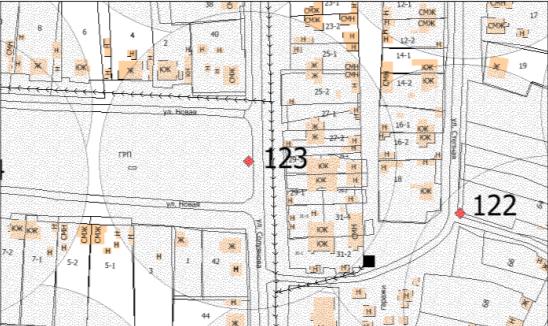 М 1 : 2000.Схема № 124размещения площадок для размещения твердых коммунальных отходов на территории муниципального образования Пономаревский сельсовет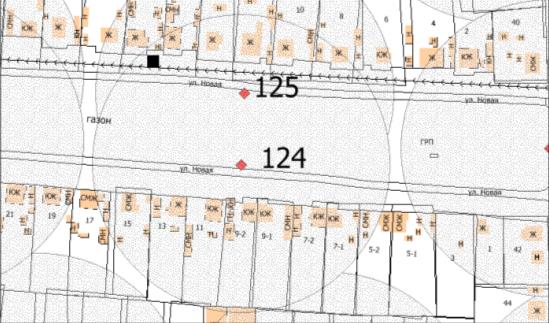 М 1 : 2000.Схема № 125размещения площадок для размещения твердых коммунальных отходов на территории муниципального образования Пономаревский сельсовет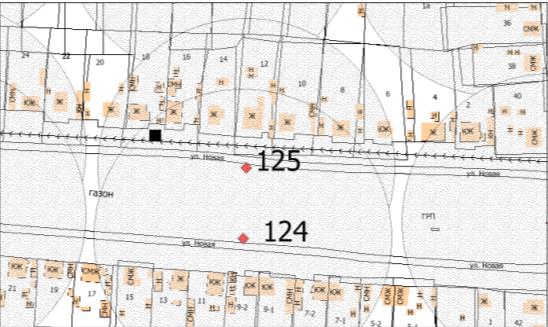 М 1 : 2000.Схема № 126размещения площадок для размещения твердых коммунальных отходов на территории муниципального образования Пономаревский сельсовет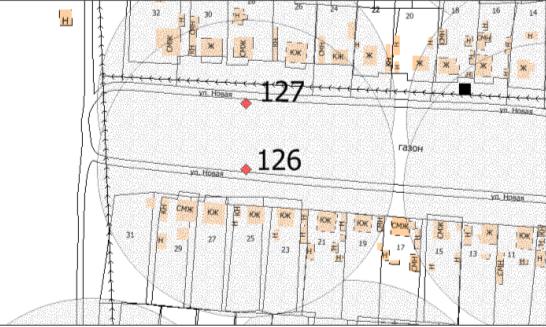 М 1 : 2000.Схема № 127размещения площадок для размещения твердых коммунальных отходов на территории муниципального образования Пономаревский сельсовет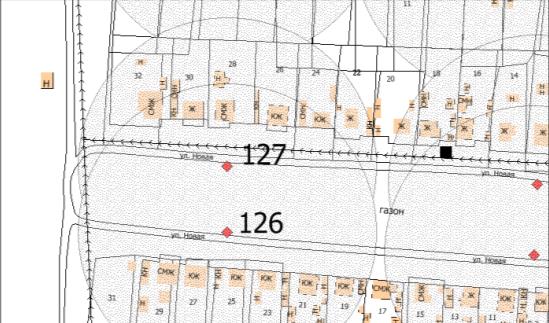 М 1 : 2000.Схема № 128размещения площадок для размещения твердых коммунальных отходов на территории муниципального образования Пономаревский сельсовет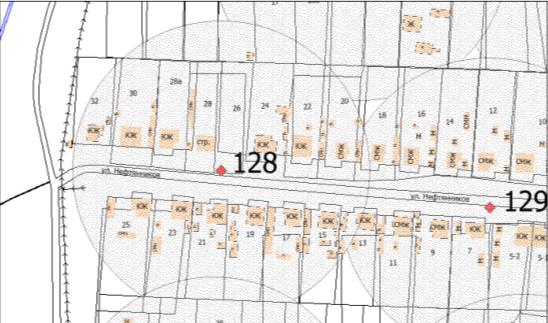 М 1 : 2000.Схема № 129размещения площадок для размещения твердых коммунальных отходов на территории муниципального образования Пономаревский сельсовет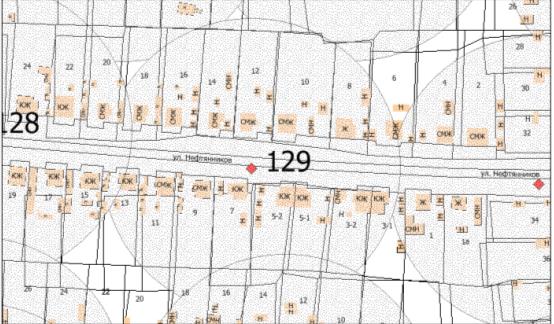 М 1 : 2000.Схема № 130размещения площадок для размещения твердых коммунальных отходов на территории муниципального образования Пономаревский сельсовет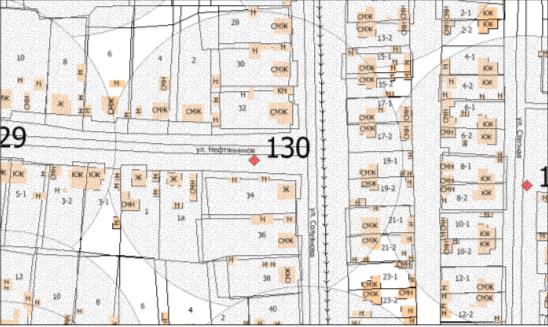 М 1 : 2000.Схема № 131размещения площадок для размещения твердых коммунальных отходов на территории муниципального образования Пономаревский сельсовет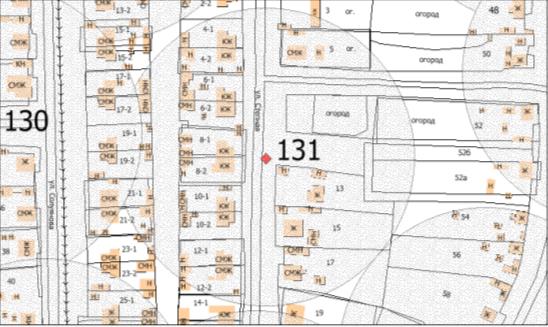 М 1 : 2000.Схема № 132размещения площадок для размещения твердых коммунальных отходов на территории муниципального образования Пономаревский сельсовет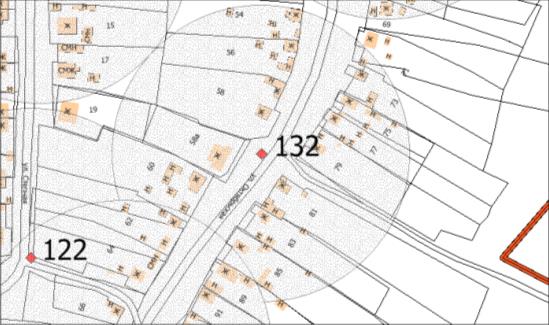 М 1 : 2000.Схема № 133размещения площадок для размещения твердых коммунальных отходов на территории муниципального образования Пономаревский сельсовет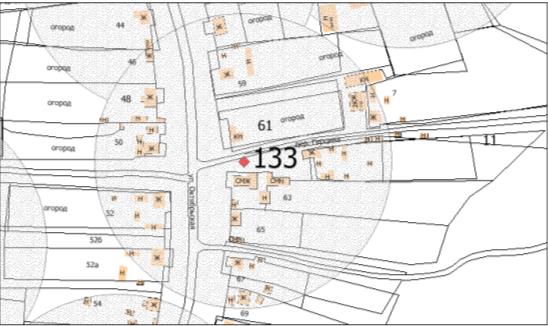 М 1 : 2000.Схема № 134размещения площадок для размещения твердых коммунальных отходов на территории муниципального образования Пономаревский сельсовет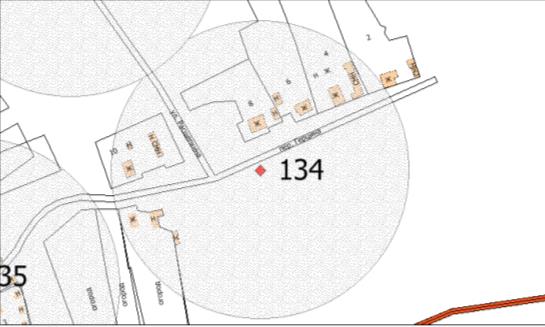 М 1 : 2000.Схема № 135размещения площадок для размещения твердых коммунальных отходов на территории муниципального образования Пономаревский сельсовет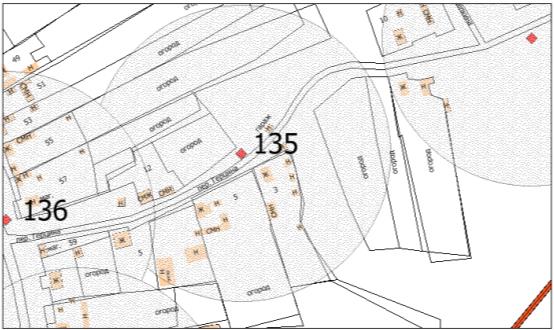 М 1 : 2000.Схема № 136размещения площадок для размещения твердых коммунальных отходов на территории муниципального образования Пономаревский сельсовет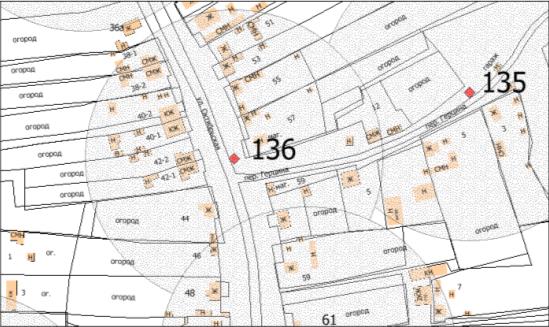 М 1 : 2000.Схема № 137размещения площадок для размещения твердых коммунальных отходов на территории муниципального образования Пономаревский сельсовет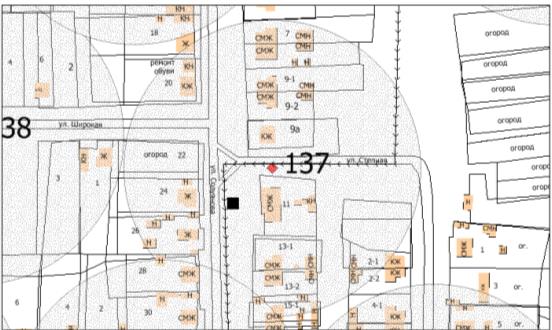 М 1 : 2000.Схема № 138размещения площадок для размещения твердых коммунальных отходов на территории муниципального образования Пономаревский сельсовет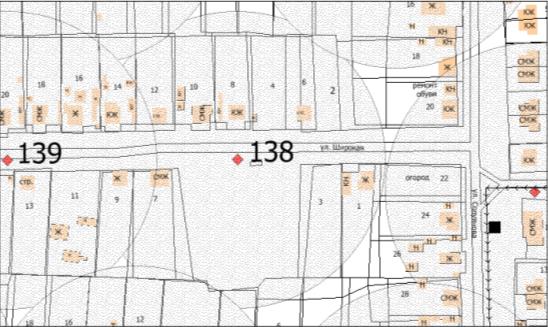 М 1 : 2000.Схема № 139размещения площадок для размещения твердых коммунальных отходов на территории муниципального образования Пономаревский сельсовет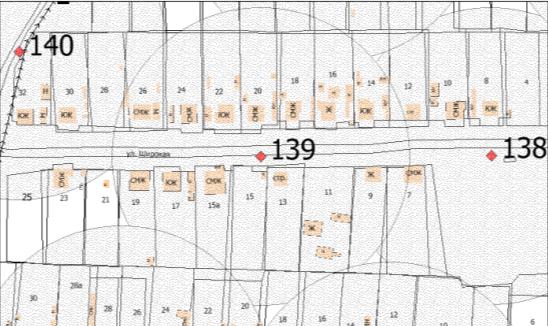 М 1 : 2000.Схема № 140размещения площадок для размещения твердых коммунальных отходов на территории муниципального образования Пономаревский сельсовет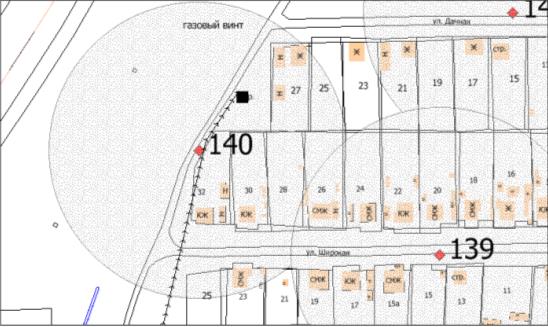 М 1 : 2000.Схема № 141размещения площадок для размещения твердых коммунальных отходов на территории муниципального образования Пономаревский сельсовет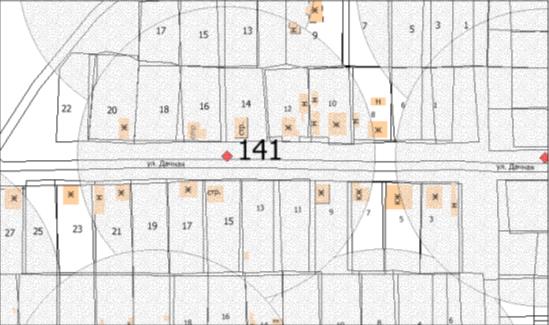 М 1 : 2000.Схема № 142размещения площадок для размещения твердых коммунальных отходов на территории муниципального образования Пономаревский сельсовет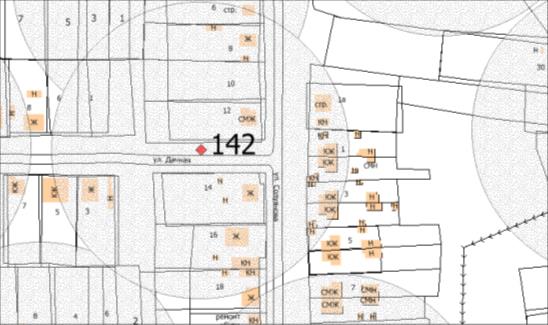 М 1 : 2000.Схема № 143размещения площадок для размещения твердых коммунальных отходов на территории муниципального образования Пономаревский сельсовет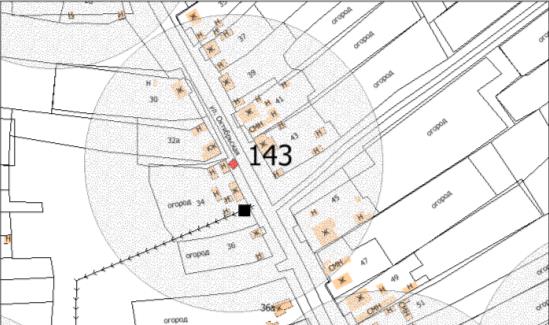 М 1 : 2000.Схема № 144размещения площадок для размещения твердых коммунальных отходов на территории муниципального образования Пономаревский сельсовет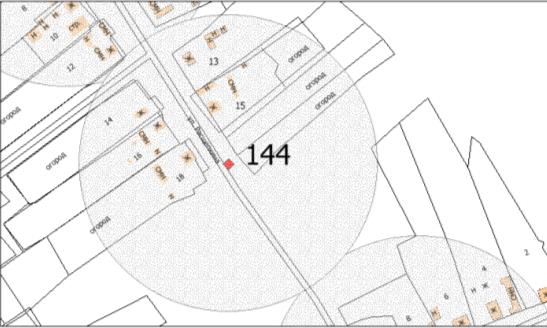 М 1 : 2000.Схема № 145размещения площадок для размещения твердых коммунальных отходов на территории муниципального образования Пономаревский сельсовет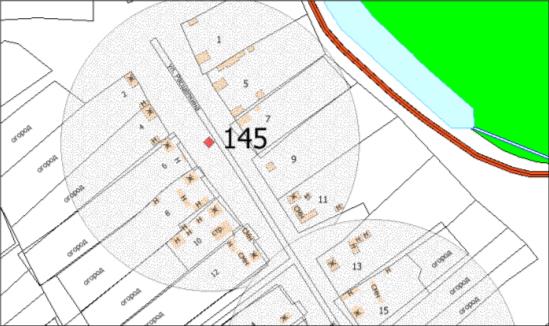 М 1 : 2000.Схема № 146размещения площадок для размещения твердых коммунальных отходов на территории муниципального образования Пономаревский сельсовет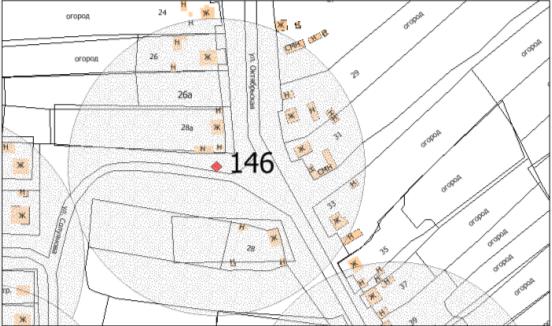 М 1 : 2000.Схема № 147размещения площадок для размещения твердых коммунальных отходов на территории муниципального образования Пономаревский сельсовет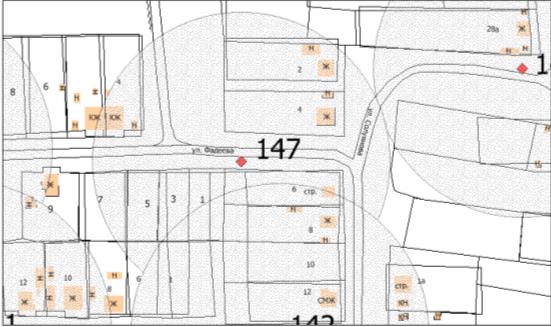 М 1 : 2000.Схема № 148размещения площадок для размещения твердых коммунальных отходов на территории муниципального образования Пономаревский сельсовет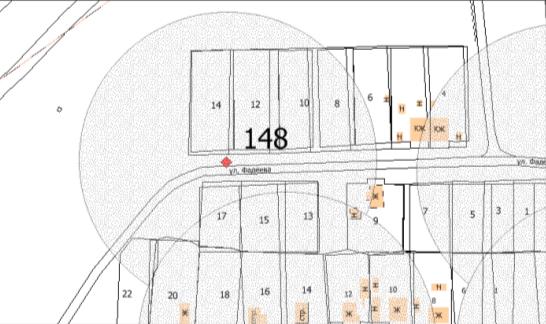 М 1 : 2000.Схема № 149размещения площадок для размещения твердых коммунальных отходов на территории муниципального образования Пономаревский сельсовет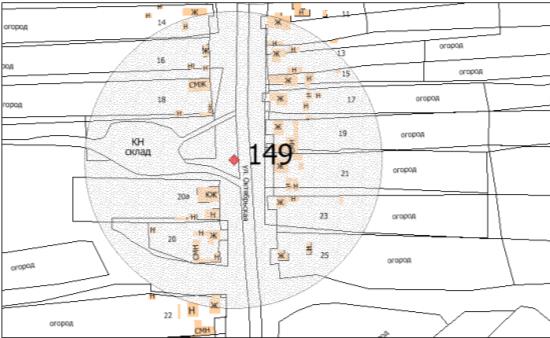 М 1 : 2000.Схема № 150размещения площадок для размещения твердых коммунальных отходов на территории муниципального образования Пономаревский сельсовет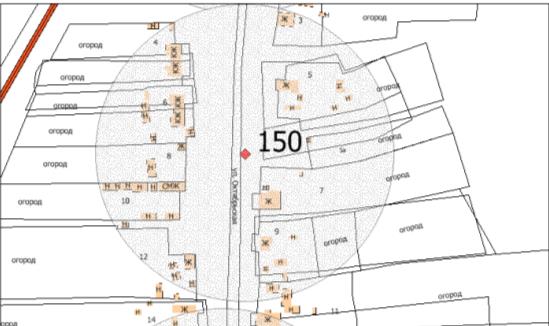 М 1 : 2000.Схема № 151размещения площадок для размещения твердых коммунальных отходов на территории муниципального образования Пономаревский сельсовет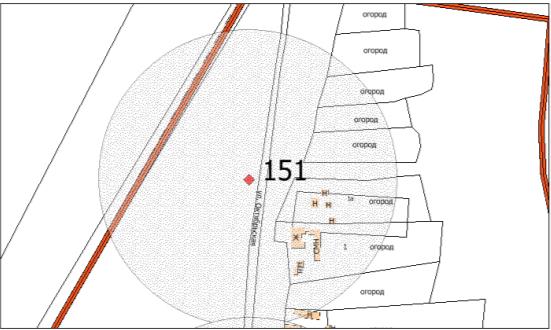 М 1 : 2000.Схема № 152размещения площадок для размещения твердых коммунальных отходов на территории муниципального образования Пономаревский сельсовет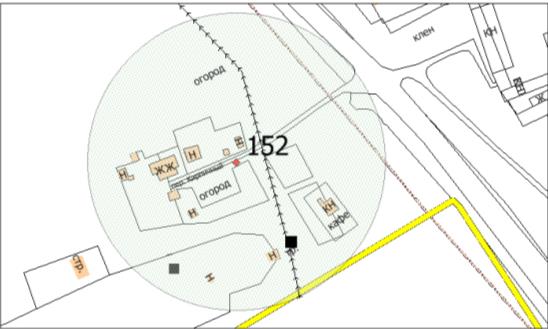 М 1 : 2000.Схема № 153размещения площадок для размещения твердых коммунальных отходов на территории муниципального образования Пономаревский сельсовет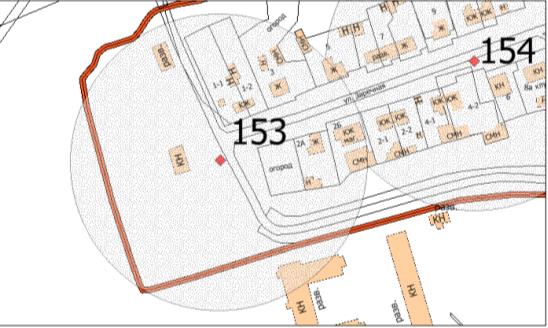 М 1 : 2000.Схема № 154размещения площадок для размещения твердых коммунальных отходов на территории муниципального образования Пономаревский сельсовет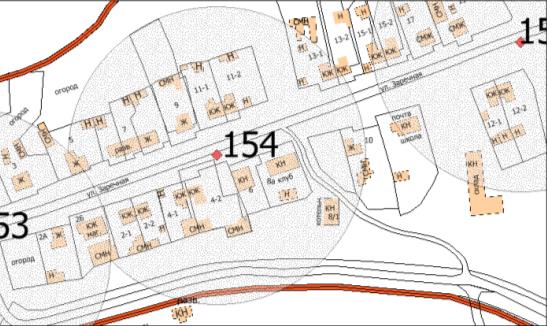 М 1 : 2000.Схема № 155размещения площадок для размещения твердых коммунальных отходов на территории муниципального образования Пономаревский сельсовет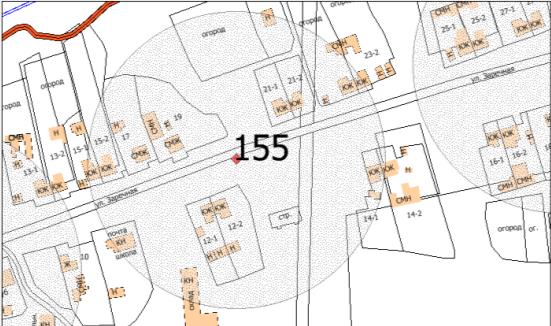 М 1 : 2000.Схема № 156размещения площадок для размещения твердых коммунальных отходов на территории муниципального образования Пономаревский сельсовет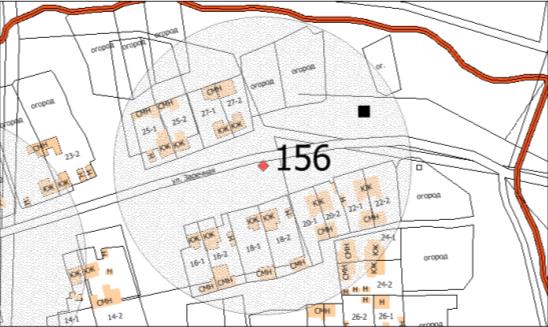 М 1 : 2000.Схема № 157размещения площадок для размещения твердых коммунальных отходов на территории муниципального образования Пономаревский сельсовет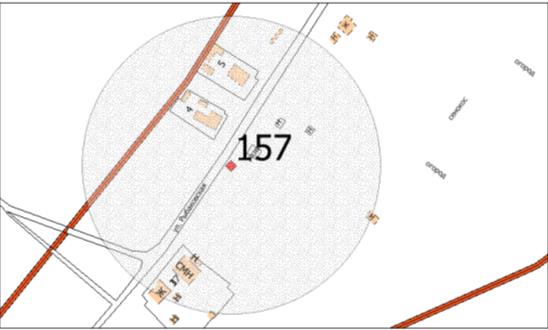 М 1 : 2000.Схема № 158размещения площадок для размещения твердых коммунальных отходов на территории муниципального образования Пономаревский сельсовет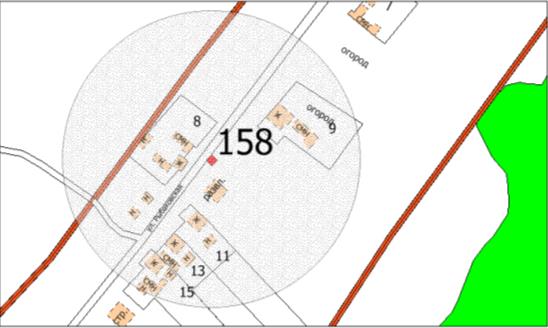 М 1 : 2000.Схема № 159размещения площадок для размещения твердых коммунальных отходов на территории муниципального образования Пономаревский сельсовет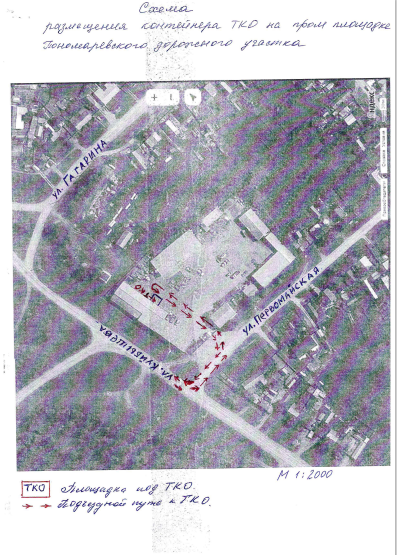 М 1 : 2000.